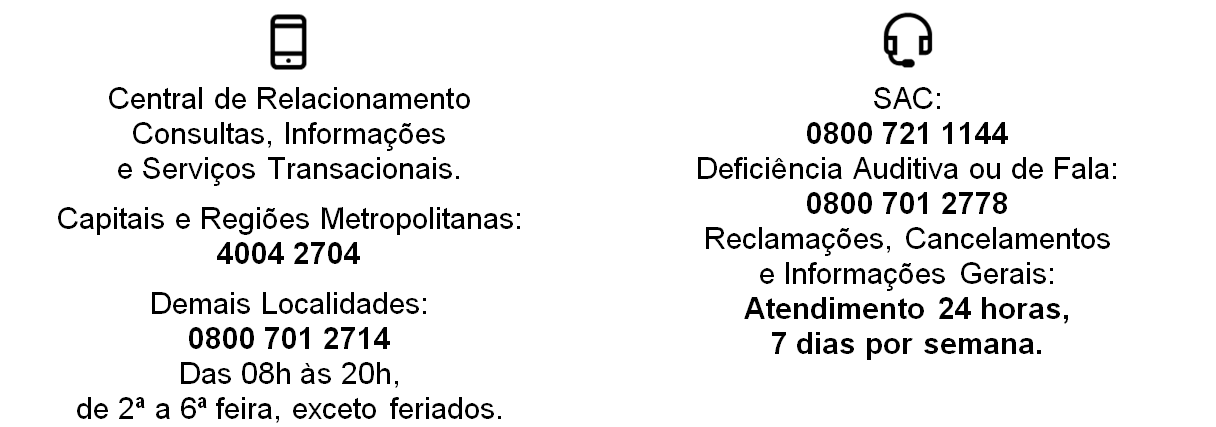 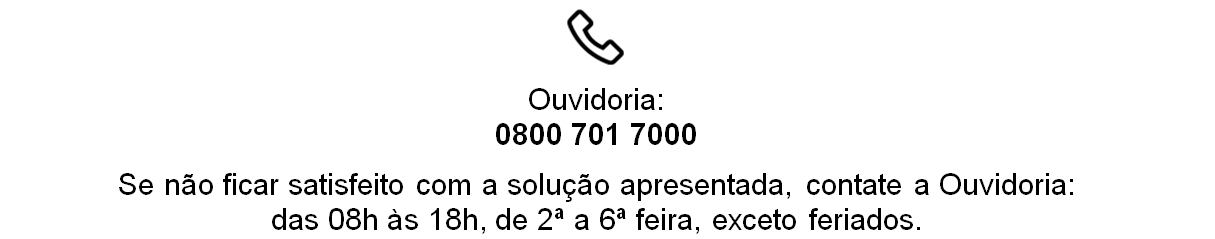 SEGURADORASEGURADORASEGURADORASEGURADORASEGURADORASEGURADORASEGURADORASEGURADORASEGURADORASEGURADORASEGURADORASEGURADORASEGURADORASEGURADORASEGURADORASEGURADORASEGURADORASEGURADORASEGURADORASEGURADORASEGURADORASEGURADORABradesco Vida e Previdência S.A.  |  Código SUSEP: 686-6  |  CNPJ: 51.990.695/0001-37Avenida Alphaville, nº 779, Empresarial 18 do Forte, CEP: 06472-900, Barueri/SPRegistro do Produto SUSEP Nº 15414.901947/2014-59Bradesco Vida e Previdência S.A.  |  Código SUSEP: 686-6  |  CNPJ: 51.990.695/0001-37Avenida Alphaville, nº 779, Empresarial 18 do Forte, CEP: 06472-900, Barueri/SPRegistro do Produto SUSEP Nº 15414.901947/2014-59Bradesco Vida e Previdência S.A.  |  Código SUSEP: 686-6  |  CNPJ: 51.990.695/0001-37Avenida Alphaville, nº 779, Empresarial 18 do Forte, CEP: 06472-900, Barueri/SPRegistro do Produto SUSEP Nº 15414.901947/2014-59Bradesco Vida e Previdência S.A.  |  Código SUSEP: 686-6  |  CNPJ: 51.990.695/0001-37Avenida Alphaville, nº 779, Empresarial 18 do Forte, CEP: 06472-900, Barueri/SPRegistro do Produto SUSEP Nº 15414.901947/2014-59Bradesco Vida e Previdência S.A.  |  Código SUSEP: 686-6  |  CNPJ: 51.990.695/0001-37Avenida Alphaville, nº 779, Empresarial 18 do Forte, CEP: 06472-900, Barueri/SPRegistro do Produto SUSEP Nº 15414.901947/2014-59Bradesco Vida e Previdência S.A.  |  Código SUSEP: 686-6  |  CNPJ: 51.990.695/0001-37Avenida Alphaville, nº 779, Empresarial 18 do Forte, CEP: 06472-900, Barueri/SPRegistro do Produto SUSEP Nº 15414.901947/2014-59Bradesco Vida e Previdência S.A.  |  Código SUSEP: 686-6  |  CNPJ: 51.990.695/0001-37Avenida Alphaville, nº 779, Empresarial 18 do Forte, CEP: 06472-900, Barueri/SPRegistro do Produto SUSEP Nº 15414.901947/2014-59Bradesco Vida e Previdência S.A.  |  Código SUSEP: 686-6  |  CNPJ: 51.990.695/0001-37Avenida Alphaville, nº 779, Empresarial 18 do Forte, CEP: 06472-900, Barueri/SPRegistro do Produto SUSEP Nº 15414.901947/2014-59Bradesco Vida e Previdência S.A.  |  Código SUSEP: 686-6  |  CNPJ: 51.990.695/0001-37Avenida Alphaville, nº 779, Empresarial 18 do Forte, CEP: 06472-900, Barueri/SPRegistro do Produto SUSEP Nº 15414.901947/2014-59Bradesco Vida e Previdência S.A.  |  Código SUSEP: 686-6  |  CNPJ: 51.990.695/0001-37Avenida Alphaville, nº 779, Empresarial 18 do Forte, CEP: 06472-900, Barueri/SPRegistro do Produto SUSEP Nº 15414.901947/2014-59Bradesco Vida e Previdência S.A.  |  Código SUSEP: 686-6  |  CNPJ: 51.990.695/0001-37Avenida Alphaville, nº 779, Empresarial 18 do Forte, CEP: 06472-900, Barueri/SPRegistro do Produto SUSEP Nº 15414.901947/2014-59Bradesco Vida e Previdência S.A.  |  Código SUSEP: 686-6  |  CNPJ: 51.990.695/0001-37Avenida Alphaville, nº 779, Empresarial 18 do Forte, CEP: 06472-900, Barueri/SPRegistro do Produto SUSEP Nº 15414.901947/2014-59Bradesco Vida e Previdência S.A.  |  Código SUSEP: 686-6  |  CNPJ: 51.990.695/0001-37Avenida Alphaville, nº 779, Empresarial 18 do Forte, CEP: 06472-900, Barueri/SPRegistro do Produto SUSEP Nº 15414.901947/2014-59Bradesco Vida e Previdência S.A.  |  Código SUSEP: 686-6  |  CNPJ: 51.990.695/0001-37Avenida Alphaville, nº 779, Empresarial 18 do Forte, CEP: 06472-900, Barueri/SPRegistro do Produto SUSEP Nº 15414.901947/2014-59Bradesco Vida e Previdência S.A.  |  Código SUSEP: 686-6  |  CNPJ: 51.990.695/0001-37Avenida Alphaville, nº 779, Empresarial 18 do Forte, CEP: 06472-900, Barueri/SPRegistro do Produto SUSEP Nº 15414.901947/2014-59Bradesco Vida e Previdência S.A.  |  Código SUSEP: 686-6  |  CNPJ: 51.990.695/0001-37Avenida Alphaville, nº 779, Empresarial 18 do Forte, CEP: 06472-900, Barueri/SPRegistro do Produto SUSEP Nº 15414.901947/2014-59Bradesco Vida e Previdência S.A.  |  Código SUSEP: 686-6  |  CNPJ: 51.990.695/0001-37Avenida Alphaville, nº 779, Empresarial 18 do Forte, CEP: 06472-900, Barueri/SPRegistro do Produto SUSEP Nº 15414.901947/2014-59Bradesco Vida e Previdência S.A.  |  Código SUSEP: 686-6  |  CNPJ: 51.990.695/0001-37Avenida Alphaville, nº 779, Empresarial 18 do Forte, CEP: 06472-900, Barueri/SPRegistro do Produto SUSEP Nº 15414.901947/2014-59Bradesco Vida e Previdência S.A.  |  Código SUSEP: 686-6  |  CNPJ: 51.990.695/0001-37Avenida Alphaville, nº 779, Empresarial 18 do Forte, CEP: 06472-900, Barueri/SPRegistro do Produto SUSEP Nº 15414.901947/2014-59Bradesco Vida e Previdência S.A.  |  Código SUSEP: 686-6  |  CNPJ: 51.990.695/0001-37Avenida Alphaville, nº 779, Empresarial 18 do Forte, CEP: 06472-900, Barueri/SPRegistro do Produto SUSEP Nº 15414.901947/2014-59Bradesco Vida e Previdência S.A.  |  Código SUSEP: 686-6  |  CNPJ: 51.990.695/0001-37Avenida Alphaville, nº 779, Empresarial 18 do Forte, CEP: 06472-900, Barueri/SPRegistro do Produto SUSEP Nº 15414.901947/2014-59Bradesco Vida e Previdência S.A.  |  Código SUSEP: 686-6  |  CNPJ: 51.990.695/0001-37Avenida Alphaville, nº 779, Empresarial 18 do Forte, CEP: 06472-900, Barueri/SPRegistro do Produto SUSEP Nº 15414.901947/2014-59APÓLICEAPÓLICEAPÓLICEAPÓLICEAPÓLICEAPÓLICEAPÓLICEAPÓLICEAPÓLICEAPÓLICEAPÓLICEAPÓLICEAPÓLICEAPÓLICEAPÓLICEAPÓLICEAPÓLICEAPÓLICEAPÓLICEAPÓLICEAPÓLICEAPÓLICEProposta Nº10004327Proposta Nº10004327Proposta Nº10004327Proposta Nº10004327Proposta Nº10004327Apólice Nº910.179Apólice Nº910.179Apólice Nº910.179Apólice Nº910.179Apólice Nº910.179Apólice Nº910.179Apólice Nº910.179Apólice Nº910.179(   ) Alteração – Endosso nº (   )(   ) Apólice Nova(   ) Alteração – Endosso nº (   )(   ) Apólice Nova(   ) Alteração – Endosso nº (   )(   ) Apólice Nova(   ) Alteração – Endosso nº (   )(   ) Apólice Nova(   ) Alteração – Endosso nº (   )(   ) Apólice Nova(   ) Alteração – Endosso nº (   )(   ) Apólice Nova(   ) Alteração – Endosso nº (   )(   ) Apólice Nova(   ) Alteração – Endosso nº (   )(   ) Apólice Nova(   ) Alteração – Endosso nº (   )(   ) Apólice NovaRAZÃO SOCIAL do ESTIPULANTE (ENTIDADE escolar)RAZÃO SOCIAL do ESTIPULANTE (ENTIDADE escolar)RAZÃO SOCIAL do ESTIPULANTE (ENTIDADE escolar)RAZÃO SOCIAL do ESTIPULANTE (ENTIDADE escolar)RAZÃO SOCIAL do ESTIPULANTE (ENTIDADE escolar)RAZÃO SOCIAL do ESTIPULANTE (ENTIDADE escolar)RAZÃO SOCIAL do ESTIPULANTE (ENTIDADE escolar)RAZÃO SOCIAL do ESTIPULANTE (ENTIDADE escolar)RAZÃO SOCIAL do ESTIPULANTE (ENTIDADE escolar)RAZÃO SOCIAL do ESTIPULANTE (ENTIDADE escolar)RAZÃO SOCIAL do ESTIPULANTE (ENTIDADE escolar)RAZÃO SOCIAL do ESTIPULANTE (ENTIDADE escolar)RAZÃO SOCIAL do ESTIPULANTE (ENTIDADE escolar)RAZÃO SOCIAL do ESTIPULANTE (ENTIDADE escolar)RAZÃO SOCIAL do ESTIPULANTE (ENTIDADE escolar)RAZÃO SOCIAL do ESTIPULANTE (ENTIDADE escolar)RAZÃO SOCIAL do ESTIPULANTE (ENTIDADE escolar)RAZÃO SOCIAL do ESTIPULANTE (ENTIDADE escolar)CNPJCNPJCNPJCNPJASSOCIAÇÃO ESCOLA SUPERIOR DE PROPAGANDA E MARKETINGASSOCIAÇÃO ESCOLA SUPERIOR DE PROPAGANDA E MARKETINGASSOCIAÇÃO ESCOLA SUPERIOR DE PROPAGANDA E MARKETINGASSOCIAÇÃO ESCOLA SUPERIOR DE PROPAGANDA E MARKETINGASSOCIAÇÃO ESCOLA SUPERIOR DE PROPAGANDA E MARKETINGASSOCIAÇÃO ESCOLA SUPERIOR DE PROPAGANDA E MARKETINGASSOCIAÇÃO ESCOLA SUPERIOR DE PROPAGANDA E MARKETINGASSOCIAÇÃO ESCOLA SUPERIOR DE PROPAGANDA E MARKETINGASSOCIAÇÃO ESCOLA SUPERIOR DE PROPAGANDA E MARKETINGASSOCIAÇÃO ESCOLA SUPERIOR DE PROPAGANDA E MARKETINGASSOCIAÇÃO ESCOLA SUPERIOR DE PROPAGANDA E MARKETINGASSOCIAÇÃO ESCOLA SUPERIOR DE PROPAGANDA E MARKETINGASSOCIAÇÃO ESCOLA SUPERIOR DE PROPAGANDA E MARKETINGASSOCIAÇÃO ESCOLA SUPERIOR DE PROPAGANDA E MARKETINGASSOCIAÇÃO ESCOLA SUPERIOR DE PROPAGANDA E MARKETINGASSOCIAÇÃO ESCOLA SUPERIOR DE PROPAGANDA E MARKETINGASSOCIAÇÃO ESCOLA SUPERIOR DE PROPAGANDA E MARKETINGASSOCIAÇÃO ESCOLA SUPERIOR DE PROPAGANDA E MARKETING61.825.675/0001-6461.825.675/0001-6461.825.675/0001-6461.825.675/0001-64RAZÃO SOCIAL do SUBeSTIPULANTE (ENTIDADE escolar)RAZÃO SOCIAL do SUBeSTIPULANTE (ENTIDADE escolar)RAZÃO SOCIAL do SUBeSTIPULANTE (ENTIDADE escolar)RAZÃO SOCIAL do SUBeSTIPULANTE (ENTIDADE escolar)RAZÃO SOCIAL do SUBeSTIPULANTE (ENTIDADE escolar)RAZÃO SOCIAL do SUBeSTIPULANTE (ENTIDADE escolar)RAZÃO SOCIAL do SUBeSTIPULANTE (ENTIDADE escolar)RAZÃO SOCIAL do SUBeSTIPULANTE (ENTIDADE escolar)RAZÃO SOCIAL do SUBeSTIPULANTE (ENTIDADE escolar)RAZÃO SOCIAL do SUBeSTIPULANTE (ENTIDADE escolar)RAZÃO SOCIAL do SUBeSTIPULANTE (ENTIDADE escolar)RAZÃO SOCIAL do SUBeSTIPULANTE (ENTIDADE escolar)RAZÃO SOCIAL do SUBeSTIPULANTE (ENTIDADE escolar)RAZÃO SOCIAL do SUBeSTIPULANTE (ENTIDADE escolar)RAZÃO SOCIAL do SUBeSTIPULANTE (ENTIDADE escolar)RAZÃO SOCIAL do SUBeSTIPULANTE (ENTIDADE escolar)RAZÃO SOCIAL do SUBeSTIPULANTE (ENTIDADE escolar)RAZÃO SOCIAL do SUBeSTIPULANTE (ENTIDADE escolar)CNPJCNPJCNPJCNPJPROPONENTE (responsável FINANCEIRO PELO PAGAMENTO DAS MENSALIDADES ESCOLARES)PROPONENTE (responsável FINANCEIRO PELO PAGAMENTO DAS MENSALIDADES ESCOLARES)PROPONENTE (responsável FINANCEIRO PELO PAGAMENTO DAS MENSALIDADES ESCOLARES)PROPONENTE (responsável FINANCEIRO PELO PAGAMENTO DAS MENSALIDADES ESCOLARES)PROPONENTE (responsável FINANCEIRO PELO PAGAMENTO DAS MENSALIDADES ESCOLARES)PROPONENTE (responsável FINANCEIRO PELO PAGAMENTO DAS MENSALIDADES ESCOLARES)PROPONENTE (responsável FINANCEIRO PELO PAGAMENTO DAS MENSALIDADES ESCOLARES)PROPONENTE (responsável FINANCEIRO PELO PAGAMENTO DAS MENSALIDADES ESCOLARES)PROPONENTE (responsável FINANCEIRO PELO PAGAMENTO DAS MENSALIDADES ESCOLARES)PROPONENTE (responsável FINANCEIRO PELO PAGAMENTO DAS MENSALIDADES ESCOLARES)PROPONENTE (responsável FINANCEIRO PELO PAGAMENTO DAS MENSALIDADES ESCOLARES)PROPONENTE (responsável FINANCEIRO PELO PAGAMENTO DAS MENSALIDADES ESCOLARES)PROPONENTE (responsável FINANCEIRO PELO PAGAMENTO DAS MENSALIDADES ESCOLARES)PROPONENTE (responsável FINANCEIRO PELO PAGAMENTO DAS MENSALIDADES ESCOLARES)PROPONENTE (responsável FINANCEIRO PELO PAGAMENTO DAS MENSALIDADES ESCOLARES)PROPONENTE (responsável FINANCEIRO PELO PAGAMENTO DAS MENSALIDADES ESCOLARES)PROPONENTE (responsável FINANCEIRO PELO PAGAMENTO DAS MENSALIDADES ESCOLARES)PROPONENTE (responsável FINANCEIRO PELO PAGAMENTO DAS MENSALIDADES ESCOLARES)PROPONENTE (responsável FINANCEIRO PELO PAGAMENTO DAS MENSALIDADES ESCOLARES)PROPONENTE (responsável FINANCEIRO PELO PAGAMENTO DAS MENSALIDADES ESCOLARES)PROPONENTE (responsável FINANCEIRO PELO PAGAMENTO DAS MENSALIDADES ESCOLARES)PROPONENTE (responsável FINANCEIRO PELO PAGAMENTO DAS MENSALIDADES ESCOLARES)Nome do Responsável Financeiro (Segurado):Nome do Responsável Financeiro (Segurado):Nome do Responsável Financeiro (Segurado):Nome do Responsável Financeiro (Segurado):Nome do Responsável Financeiro (Segurado):Nome do Responsável Financeiro (Segurado):Nome do Responsável Financeiro (Segurado):Nome do Responsável Financeiro (Segurado):Data Nascimento:Data Nascimento:Data Nascimento:Data Nascimento:Data Nascimento:Data Nascimento:Data Nascimento:Sexo:Sexo:Sexo:Sexo:Sexo:CPF/MF:CPF/MF:Endereço Completo:Endereço Completo:Endereço Completo:Endereço Completo:Endereço Completo:Endereço Completo:Endereço Completo:Endereço Completo:Bairro:Bairro:Bairro:Bairro:Bairro:Bairro:Cidade:Cidade:Cidade:Cidade:Cidade:Cidade:Cidade:UF:Profissional Liberal ou Autônomo? Sim     NãoProfissional Liberal ou Autônomo? Sim     NãoProfissional Liberal ou Autônomo? Sim     NãoProfissional Liberal ou Autônomo? Sim     NãoProfissional Liberal ou Autônomo? Sim     NãoProfissional Liberal ou Autônomo? Sim     NãoNome da Empresa onde trabalha:Nome da Empresa onde trabalha:Nome da Empresa onde trabalha:Nome da Empresa onde trabalha:Nome da Empresa onde trabalha:Nome da Empresa onde trabalha:Nome da Empresa onde trabalha:Nome da Empresa onde trabalha:Nome da Empresa onde trabalha:Nome da Empresa onde trabalha:Nome da Empresa onde trabalha:Nome da Empresa onde trabalha:Nome da Empresa onde trabalha:Telefone Empresa:Telefone Empresa:Telefone Empresa:Profissão:Profissão:Profissão:Profissão:Ramo de Atividade:Ramo de Atividade:Ramo de Atividade:Ramo de Atividade:Ramo de Atividade:Ramo de Atividade:Ramo de Atividade:Ramo de Atividade:Data de Admissão:Data de Admissão:Data de Admissão:Data de Admissão:Data de Admissão:Data de Admissão:Data de Admissão:Data de Admissão:Renda Mensal:Renda Mensal:DADOS DO ALUNO (BENEFICIÁRIO DO SEGURO)DADOS DO ALUNO (BENEFICIÁRIO DO SEGURO)DADOS DO ALUNO (BENEFICIÁRIO DO SEGURO)DADOS DO ALUNO (BENEFICIÁRIO DO SEGURO)DADOS DO ALUNO (BENEFICIÁRIO DO SEGURO)DADOS DO ALUNO (BENEFICIÁRIO DO SEGURO)DADOS DO ALUNO (BENEFICIÁRIO DO SEGURO)DADOS DO ALUNO (BENEFICIÁRIO DO SEGURO)DADOS DO ALUNO (BENEFICIÁRIO DO SEGURO)DADOS DO ALUNO (BENEFICIÁRIO DO SEGURO)DADOS DO ALUNO (BENEFICIÁRIO DO SEGURO)DADOS DO ALUNO (BENEFICIÁRIO DO SEGURO)DADOS DO ALUNO (BENEFICIÁRIO DO SEGURO)DADOS DO ALUNO (BENEFICIÁRIO DO SEGURO)DADOS DO ALUNO (BENEFICIÁRIO DO SEGURO)DADOS DO ALUNO (BENEFICIÁRIO DO SEGURO)DADOS DO ALUNO (BENEFICIÁRIO DO SEGURO)DADOS DO ALUNO (BENEFICIÁRIO DO SEGURO)DADOS DO ALUNO (BENEFICIÁRIO DO SEGURO)DADOS DO ALUNO (BENEFICIÁRIO DO SEGURO)DADOS DO ALUNO (BENEFICIÁRIO DO SEGURO)DADOS DO ALUNO (BENEFICIÁRIO DO SEGURO)Nome:Nome:Nome:Nome:Nome:Nome:Nome:Nome:Nome:Nome:Nome:Nome:Nome:Nome:Nome:Nome:Nome:Matrícula:Matrícula:Matrícula:Matrícula:Matrícula:Grau de Parentesco:Grau de Parentesco:Grau de Parentesco:Grau de Parentesco:Curso:Curso:Curso:Curso:Curso:Curso:Série:Série:Série:Série:Série:Série:Série:Valor da Mensalidade:Valor da Mensalidade:Valor da Mensalidade:Valor da Mensalidade:Valor da Mensalidade:Se por qualquer motivo não prevalecer a indicação do beneficiário, serão beneficiários aqueles indicados por lei.Eu na qualidade de pai/mãe/responsável legal do beneficiário (menor de 12 anos) autorizo que a Bradesco Vida e Previdência S.A. realize o tratamento dos dados pessoais do beneficiário indicado, especificamente para os fins indicados neste documento e reconheço que fui orientado a respeito das finalidades do tratamento e da possibilidade de revogação do meu consentimento a qualquer momento, ciente de que, neste caso, a criança perderá a qualidade de beneficiário.Se por qualquer motivo não prevalecer a indicação do beneficiário, serão beneficiários aqueles indicados por lei.Eu na qualidade de pai/mãe/responsável legal do beneficiário (menor de 12 anos) autorizo que a Bradesco Vida e Previdência S.A. realize o tratamento dos dados pessoais do beneficiário indicado, especificamente para os fins indicados neste documento e reconheço que fui orientado a respeito das finalidades do tratamento e da possibilidade de revogação do meu consentimento a qualquer momento, ciente de que, neste caso, a criança perderá a qualidade de beneficiário.Se por qualquer motivo não prevalecer a indicação do beneficiário, serão beneficiários aqueles indicados por lei.Eu na qualidade de pai/mãe/responsável legal do beneficiário (menor de 12 anos) autorizo que a Bradesco Vida e Previdência S.A. realize o tratamento dos dados pessoais do beneficiário indicado, especificamente para os fins indicados neste documento e reconheço que fui orientado a respeito das finalidades do tratamento e da possibilidade de revogação do meu consentimento a qualquer momento, ciente de que, neste caso, a criança perderá a qualidade de beneficiário.Se por qualquer motivo não prevalecer a indicação do beneficiário, serão beneficiários aqueles indicados por lei.Eu na qualidade de pai/mãe/responsável legal do beneficiário (menor de 12 anos) autorizo que a Bradesco Vida e Previdência S.A. realize o tratamento dos dados pessoais do beneficiário indicado, especificamente para os fins indicados neste documento e reconheço que fui orientado a respeito das finalidades do tratamento e da possibilidade de revogação do meu consentimento a qualquer momento, ciente de que, neste caso, a criança perderá a qualidade de beneficiário.Se por qualquer motivo não prevalecer a indicação do beneficiário, serão beneficiários aqueles indicados por lei.Eu na qualidade de pai/mãe/responsável legal do beneficiário (menor de 12 anos) autorizo que a Bradesco Vida e Previdência S.A. realize o tratamento dos dados pessoais do beneficiário indicado, especificamente para os fins indicados neste documento e reconheço que fui orientado a respeito das finalidades do tratamento e da possibilidade de revogação do meu consentimento a qualquer momento, ciente de que, neste caso, a criança perderá a qualidade de beneficiário.Se por qualquer motivo não prevalecer a indicação do beneficiário, serão beneficiários aqueles indicados por lei.Eu na qualidade de pai/mãe/responsável legal do beneficiário (menor de 12 anos) autorizo que a Bradesco Vida e Previdência S.A. realize o tratamento dos dados pessoais do beneficiário indicado, especificamente para os fins indicados neste documento e reconheço que fui orientado a respeito das finalidades do tratamento e da possibilidade de revogação do meu consentimento a qualquer momento, ciente de que, neste caso, a criança perderá a qualidade de beneficiário.Se por qualquer motivo não prevalecer a indicação do beneficiário, serão beneficiários aqueles indicados por lei.Eu na qualidade de pai/mãe/responsável legal do beneficiário (menor de 12 anos) autorizo que a Bradesco Vida e Previdência S.A. realize o tratamento dos dados pessoais do beneficiário indicado, especificamente para os fins indicados neste documento e reconheço que fui orientado a respeito das finalidades do tratamento e da possibilidade de revogação do meu consentimento a qualquer momento, ciente de que, neste caso, a criança perderá a qualidade de beneficiário.Se por qualquer motivo não prevalecer a indicação do beneficiário, serão beneficiários aqueles indicados por lei.Eu na qualidade de pai/mãe/responsável legal do beneficiário (menor de 12 anos) autorizo que a Bradesco Vida e Previdência S.A. realize o tratamento dos dados pessoais do beneficiário indicado, especificamente para os fins indicados neste documento e reconheço que fui orientado a respeito das finalidades do tratamento e da possibilidade de revogação do meu consentimento a qualquer momento, ciente de que, neste caso, a criança perderá a qualidade de beneficiário.Se por qualquer motivo não prevalecer a indicação do beneficiário, serão beneficiários aqueles indicados por lei.Eu na qualidade de pai/mãe/responsável legal do beneficiário (menor de 12 anos) autorizo que a Bradesco Vida e Previdência S.A. realize o tratamento dos dados pessoais do beneficiário indicado, especificamente para os fins indicados neste documento e reconheço que fui orientado a respeito das finalidades do tratamento e da possibilidade de revogação do meu consentimento a qualquer momento, ciente de que, neste caso, a criança perderá a qualidade de beneficiário.Se por qualquer motivo não prevalecer a indicação do beneficiário, serão beneficiários aqueles indicados por lei.Eu na qualidade de pai/mãe/responsável legal do beneficiário (menor de 12 anos) autorizo que a Bradesco Vida e Previdência S.A. realize o tratamento dos dados pessoais do beneficiário indicado, especificamente para os fins indicados neste documento e reconheço que fui orientado a respeito das finalidades do tratamento e da possibilidade de revogação do meu consentimento a qualquer momento, ciente de que, neste caso, a criança perderá a qualidade de beneficiário.Se por qualquer motivo não prevalecer a indicação do beneficiário, serão beneficiários aqueles indicados por lei.Eu na qualidade de pai/mãe/responsável legal do beneficiário (menor de 12 anos) autorizo que a Bradesco Vida e Previdência S.A. realize o tratamento dos dados pessoais do beneficiário indicado, especificamente para os fins indicados neste documento e reconheço que fui orientado a respeito das finalidades do tratamento e da possibilidade de revogação do meu consentimento a qualquer momento, ciente de que, neste caso, a criança perderá a qualidade de beneficiário.Se por qualquer motivo não prevalecer a indicação do beneficiário, serão beneficiários aqueles indicados por lei.Eu na qualidade de pai/mãe/responsável legal do beneficiário (menor de 12 anos) autorizo que a Bradesco Vida e Previdência S.A. realize o tratamento dos dados pessoais do beneficiário indicado, especificamente para os fins indicados neste documento e reconheço que fui orientado a respeito das finalidades do tratamento e da possibilidade de revogação do meu consentimento a qualquer momento, ciente de que, neste caso, a criança perderá a qualidade de beneficiário.Se por qualquer motivo não prevalecer a indicação do beneficiário, serão beneficiários aqueles indicados por lei.Eu na qualidade de pai/mãe/responsável legal do beneficiário (menor de 12 anos) autorizo que a Bradesco Vida e Previdência S.A. realize o tratamento dos dados pessoais do beneficiário indicado, especificamente para os fins indicados neste documento e reconheço que fui orientado a respeito das finalidades do tratamento e da possibilidade de revogação do meu consentimento a qualquer momento, ciente de que, neste caso, a criança perderá a qualidade de beneficiário.Se por qualquer motivo não prevalecer a indicação do beneficiário, serão beneficiários aqueles indicados por lei.Eu na qualidade de pai/mãe/responsável legal do beneficiário (menor de 12 anos) autorizo que a Bradesco Vida e Previdência S.A. realize o tratamento dos dados pessoais do beneficiário indicado, especificamente para os fins indicados neste documento e reconheço que fui orientado a respeito das finalidades do tratamento e da possibilidade de revogação do meu consentimento a qualquer momento, ciente de que, neste caso, a criança perderá a qualidade de beneficiário.Se por qualquer motivo não prevalecer a indicação do beneficiário, serão beneficiários aqueles indicados por lei.Eu na qualidade de pai/mãe/responsável legal do beneficiário (menor de 12 anos) autorizo que a Bradesco Vida e Previdência S.A. realize o tratamento dos dados pessoais do beneficiário indicado, especificamente para os fins indicados neste documento e reconheço que fui orientado a respeito das finalidades do tratamento e da possibilidade de revogação do meu consentimento a qualquer momento, ciente de que, neste caso, a criança perderá a qualidade de beneficiário.Se por qualquer motivo não prevalecer a indicação do beneficiário, serão beneficiários aqueles indicados por lei.Eu na qualidade de pai/mãe/responsável legal do beneficiário (menor de 12 anos) autorizo que a Bradesco Vida e Previdência S.A. realize o tratamento dos dados pessoais do beneficiário indicado, especificamente para os fins indicados neste documento e reconheço que fui orientado a respeito das finalidades do tratamento e da possibilidade de revogação do meu consentimento a qualquer momento, ciente de que, neste caso, a criança perderá a qualidade de beneficiário.Se por qualquer motivo não prevalecer a indicação do beneficiário, serão beneficiários aqueles indicados por lei.Eu na qualidade de pai/mãe/responsável legal do beneficiário (menor de 12 anos) autorizo que a Bradesco Vida e Previdência S.A. realize o tratamento dos dados pessoais do beneficiário indicado, especificamente para os fins indicados neste documento e reconheço que fui orientado a respeito das finalidades do tratamento e da possibilidade de revogação do meu consentimento a qualquer momento, ciente de que, neste caso, a criança perderá a qualidade de beneficiário.Se por qualquer motivo não prevalecer a indicação do beneficiário, serão beneficiários aqueles indicados por lei.Eu na qualidade de pai/mãe/responsável legal do beneficiário (menor de 12 anos) autorizo que a Bradesco Vida e Previdência S.A. realize o tratamento dos dados pessoais do beneficiário indicado, especificamente para os fins indicados neste documento e reconheço que fui orientado a respeito das finalidades do tratamento e da possibilidade de revogação do meu consentimento a qualquer momento, ciente de que, neste caso, a criança perderá a qualidade de beneficiário.Se por qualquer motivo não prevalecer a indicação do beneficiário, serão beneficiários aqueles indicados por lei.Eu na qualidade de pai/mãe/responsável legal do beneficiário (menor de 12 anos) autorizo que a Bradesco Vida e Previdência S.A. realize o tratamento dos dados pessoais do beneficiário indicado, especificamente para os fins indicados neste documento e reconheço que fui orientado a respeito das finalidades do tratamento e da possibilidade de revogação do meu consentimento a qualquer momento, ciente de que, neste caso, a criança perderá a qualidade de beneficiário.Se por qualquer motivo não prevalecer a indicação do beneficiário, serão beneficiários aqueles indicados por lei.Eu na qualidade de pai/mãe/responsável legal do beneficiário (menor de 12 anos) autorizo que a Bradesco Vida e Previdência S.A. realize o tratamento dos dados pessoais do beneficiário indicado, especificamente para os fins indicados neste documento e reconheço que fui orientado a respeito das finalidades do tratamento e da possibilidade de revogação do meu consentimento a qualquer momento, ciente de que, neste caso, a criança perderá a qualidade de beneficiário.Se por qualquer motivo não prevalecer a indicação do beneficiário, serão beneficiários aqueles indicados por lei.Eu na qualidade de pai/mãe/responsável legal do beneficiário (menor de 12 anos) autorizo que a Bradesco Vida e Previdência S.A. realize o tratamento dos dados pessoais do beneficiário indicado, especificamente para os fins indicados neste documento e reconheço que fui orientado a respeito das finalidades do tratamento e da possibilidade de revogação do meu consentimento a qualquer momento, ciente de que, neste caso, a criança perderá a qualidade de beneficiário.Se por qualquer motivo não prevalecer a indicação do beneficiário, serão beneficiários aqueles indicados por lei.Eu na qualidade de pai/mãe/responsável legal do beneficiário (menor de 12 anos) autorizo que a Bradesco Vida e Previdência S.A. realize o tratamento dos dados pessoais do beneficiário indicado, especificamente para os fins indicados neste documento e reconheço que fui orientado a respeito das finalidades do tratamento e da possibilidade de revogação do meu consentimento a qualquer momento, ciente de que, neste caso, a criança perderá a qualidade de beneficiário.VigênciaVigênciaVigênciaVigênciaVigênciaVigênciaVigênciaVigênciaVigênciaVigênciaVigênciaVigênciaVigênciaVigênciaVigênciaVigênciaVigênciaVigênciaVigênciaVigênciaVigênciaVigênciaO início de vigência do seguro se dará às 24 horas do 1º dia do mês que anteceder o pagamento da 1ª parcela do prêmio, desde que esta proposta seja protocolizada e aceita pela seguradora. A cobertura deste seguro cessa às 24 horas do dia 31/12/2022 estabelecido como término de vigência da apólice, observado o período correspondente ao prêmio pago, com o término de vigência da Apólice se esta não for renovada.O início de vigência do seguro se dará às 24 horas do 1º dia do mês que anteceder o pagamento da 1ª parcela do prêmio, desde que esta proposta seja protocolizada e aceita pela seguradora. A cobertura deste seguro cessa às 24 horas do dia 31/12/2022 estabelecido como término de vigência da apólice, observado o período correspondente ao prêmio pago, com o término de vigência da Apólice se esta não for renovada.O início de vigência do seguro se dará às 24 horas do 1º dia do mês que anteceder o pagamento da 1ª parcela do prêmio, desde que esta proposta seja protocolizada e aceita pela seguradora. A cobertura deste seguro cessa às 24 horas do dia 31/12/2022 estabelecido como término de vigência da apólice, observado o período correspondente ao prêmio pago, com o término de vigência da Apólice se esta não for renovada.O início de vigência do seguro se dará às 24 horas do 1º dia do mês que anteceder o pagamento da 1ª parcela do prêmio, desde que esta proposta seja protocolizada e aceita pela seguradora. A cobertura deste seguro cessa às 24 horas do dia 31/12/2022 estabelecido como término de vigência da apólice, observado o período correspondente ao prêmio pago, com o término de vigência da Apólice se esta não for renovada.O início de vigência do seguro se dará às 24 horas do 1º dia do mês que anteceder o pagamento da 1ª parcela do prêmio, desde que esta proposta seja protocolizada e aceita pela seguradora. A cobertura deste seguro cessa às 24 horas do dia 31/12/2022 estabelecido como término de vigência da apólice, observado o período correspondente ao prêmio pago, com o término de vigência da Apólice se esta não for renovada.O início de vigência do seguro se dará às 24 horas do 1º dia do mês que anteceder o pagamento da 1ª parcela do prêmio, desde que esta proposta seja protocolizada e aceita pela seguradora. A cobertura deste seguro cessa às 24 horas do dia 31/12/2022 estabelecido como término de vigência da apólice, observado o período correspondente ao prêmio pago, com o término de vigência da Apólice se esta não for renovada.O início de vigência do seguro se dará às 24 horas do 1º dia do mês que anteceder o pagamento da 1ª parcela do prêmio, desde que esta proposta seja protocolizada e aceita pela seguradora. A cobertura deste seguro cessa às 24 horas do dia 31/12/2022 estabelecido como término de vigência da apólice, observado o período correspondente ao prêmio pago, com o término de vigência da Apólice se esta não for renovada.O início de vigência do seguro se dará às 24 horas do 1º dia do mês que anteceder o pagamento da 1ª parcela do prêmio, desde que esta proposta seja protocolizada e aceita pela seguradora. A cobertura deste seguro cessa às 24 horas do dia 31/12/2022 estabelecido como término de vigência da apólice, observado o período correspondente ao prêmio pago, com o término de vigência da Apólice se esta não for renovada.O início de vigência do seguro se dará às 24 horas do 1º dia do mês que anteceder o pagamento da 1ª parcela do prêmio, desde que esta proposta seja protocolizada e aceita pela seguradora. A cobertura deste seguro cessa às 24 horas do dia 31/12/2022 estabelecido como término de vigência da apólice, observado o período correspondente ao prêmio pago, com o término de vigência da Apólice se esta não for renovada.O início de vigência do seguro se dará às 24 horas do 1º dia do mês que anteceder o pagamento da 1ª parcela do prêmio, desde que esta proposta seja protocolizada e aceita pela seguradora. A cobertura deste seguro cessa às 24 horas do dia 31/12/2022 estabelecido como término de vigência da apólice, observado o período correspondente ao prêmio pago, com o término de vigência da Apólice se esta não for renovada.O início de vigência do seguro se dará às 24 horas do 1º dia do mês que anteceder o pagamento da 1ª parcela do prêmio, desde que esta proposta seja protocolizada e aceita pela seguradora. A cobertura deste seguro cessa às 24 horas do dia 31/12/2022 estabelecido como término de vigência da apólice, observado o período correspondente ao prêmio pago, com o término de vigência da Apólice se esta não for renovada.O início de vigência do seguro se dará às 24 horas do 1º dia do mês que anteceder o pagamento da 1ª parcela do prêmio, desde que esta proposta seja protocolizada e aceita pela seguradora. A cobertura deste seguro cessa às 24 horas do dia 31/12/2022 estabelecido como término de vigência da apólice, observado o período correspondente ao prêmio pago, com o término de vigência da Apólice se esta não for renovada.O início de vigência do seguro se dará às 24 horas do 1º dia do mês que anteceder o pagamento da 1ª parcela do prêmio, desde que esta proposta seja protocolizada e aceita pela seguradora. A cobertura deste seguro cessa às 24 horas do dia 31/12/2022 estabelecido como término de vigência da apólice, observado o período correspondente ao prêmio pago, com o término de vigência da Apólice se esta não for renovada.O início de vigência do seguro se dará às 24 horas do 1º dia do mês que anteceder o pagamento da 1ª parcela do prêmio, desde que esta proposta seja protocolizada e aceita pela seguradora. A cobertura deste seguro cessa às 24 horas do dia 31/12/2022 estabelecido como término de vigência da apólice, observado o período correspondente ao prêmio pago, com o término de vigência da Apólice se esta não for renovada.O início de vigência do seguro se dará às 24 horas do 1º dia do mês que anteceder o pagamento da 1ª parcela do prêmio, desde que esta proposta seja protocolizada e aceita pela seguradora. A cobertura deste seguro cessa às 24 horas do dia 31/12/2022 estabelecido como término de vigência da apólice, observado o período correspondente ao prêmio pago, com o término de vigência da Apólice se esta não for renovada.O início de vigência do seguro se dará às 24 horas do 1º dia do mês que anteceder o pagamento da 1ª parcela do prêmio, desde que esta proposta seja protocolizada e aceita pela seguradora. A cobertura deste seguro cessa às 24 horas do dia 31/12/2022 estabelecido como término de vigência da apólice, observado o período correspondente ao prêmio pago, com o término de vigência da Apólice se esta não for renovada.O início de vigência do seguro se dará às 24 horas do 1º dia do mês que anteceder o pagamento da 1ª parcela do prêmio, desde que esta proposta seja protocolizada e aceita pela seguradora. A cobertura deste seguro cessa às 24 horas do dia 31/12/2022 estabelecido como término de vigência da apólice, observado o período correspondente ao prêmio pago, com o término de vigência da Apólice se esta não for renovada.O início de vigência do seguro se dará às 24 horas do 1º dia do mês que anteceder o pagamento da 1ª parcela do prêmio, desde que esta proposta seja protocolizada e aceita pela seguradora. A cobertura deste seguro cessa às 24 horas do dia 31/12/2022 estabelecido como término de vigência da apólice, observado o período correspondente ao prêmio pago, com o término de vigência da Apólice se esta não for renovada.O início de vigência do seguro se dará às 24 horas do 1º dia do mês que anteceder o pagamento da 1ª parcela do prêmio, desde que esta proposta seja protocolizada e aceita pela seguradora. A cobertura deste seguro cessa às 24 horas do dia 31/12/2022 estabelecido como término de vigência da apólice, observado o período correspondente ao prêmio pago, com o término de vigência da Apólice se esta não for renovada.O início de vigência do seguro se dará às 24 horas do 1º dia do mês que anteceder o pagamento da 1ª parcela do prêmio, desde que esta proposta seja protocolizada e aceita pela seguradora. A cobertura deste seguro cessa às 24 horas do dia 31/12/2022 estabelecido como término de vigência da apólice, observado o período correspondente ao prêmio pago, com o término de vigência da Apólice se esta não for renovada.O início de vigência do seguro se dará às 24 horas do 1º dia do mês que anteceder o pagamento da 1ª parcela do prêmio, desde que esta proposta seja protocolizada e aceita pela seguradora. A cobertura deste seguro cessa às 24 horas do dia 31/12/2022 estabelecido como término de vigência da apólice, observado o período correspondente ao prêmio pago, com o término de vigência da Apólice se esta não for renovada.O início de vigência do seguro se dará às 24 horas do 1º dia do mês que anteceder o pagamento da 1ª parcela do prêmio, desde que esta proposta seja protocolizada e aceita pela seguradora. A cobertura deste seguro cessa às 24 horas do dia 31/12/2022 estabelecido como término de vigência da apólice, observado o período correspondente ao prêmio pago, com o término de vigência da Apólice se esta não for renovada.CURSO ATUALCURSO ATUALCURSO ATUALCURSO ATUALCURSO ATUALCURSO ATUALCURSO ATUALCURSO ATUALCURSO ATUALCURSO ATUALCURSO ATUALCURSO ATUALCURSO ATUALCURSO ATUALCURSO ATUALCURSO ATUALCURSO ATUALCURSO ATUALCURSO ATUALCURSO ATUALCURSO ATUALCURSO ATUALENSINO SUPERIORENSINO SUPERIORENSINO SUPERIORENSINO SUPERIORENSINO SUPERIORENSINO SUPERIORENSINO SUPERIORENSINO SUPERIORENSINO SUPERIORENSINO SUPERIORENSINO SUPERIORENSINO SUPERIORENSINO SUPERIORENSINO SUPERIORENSINO SUPERIORENSINO SUPERIORENSINO SUPERIORENSINO SUPERIORENSINO SUPERIORENSINO SUPERIORENSINO SUPERIORENSINO SUPERIORCOBERTURA(S)PLANO ACOBERTURA(S)PLANO ACOBERTURA(S)PLANO ATaxa(%) AplicadA Sobre o Valor da Mensalidade Escolar Taxa(%) AplicadA Sobre o Valor da Mensalidade Escolar Taxa(%) AplicadA Sobre o Valor da Mensalidade Escolar Taxa(%) AplicadA Sobre o Valor da Mensalidade Escolar Taxa(%) AplicadA Sobre o Valor da Mensalidade Escolar Taxa(%) AplicadA Sobre o Valor da Mensalidade Escolar Taxa(%) AplicadA Sobre o Valor da Mensalidade Escolar Taxa(%) AplicadA Sobre o Valor da Mensalidade Escolar Capital(is) Segurado(s)Capital(is) Segurado(s)Capital(is) Segurado(s)Capital(is) Segurado(s)Capital(is) Segurado(s)Capital(is) Segurado(s)Capital(is) Segurado(s)Capital(is) Segurado(s)Capital(is) Segurado(s)Capital(is) Segurado(s)Capital(is) Segurado(s)MorteMorteMorte0,8389%0,8389%0,8389%0,8389%0,8389%0,8389%0,8389%0,8389%Corresponde ao valor total de mensalidades escolares restantes para que o estudante complete o período escolar contratado.Corresponde ao valor total de mensalidades escolares restantes para que o estudante complete o período escolar contratado.Corresponde ao valor total de mensalidades escolares restantes para que o estudante complete o período escolar contratado.Corresponde ao valor total de mensalidades escolares restantes para que o estudante complete o período escolar contratado.Corresponde ao valor total de mensalidades escolares restantes para que o estudante complete o período escolar contratado.Corresponde ao valor total de mensalidades escolares restantes para que o estudante complete o período escolar contratado.Corresponde ao valor total de mensalidades escolares restantes para que o estudante complete o período escolar contratado.Corresponde ao valor total de mensalidades escolares restantes para que o estudante complete o período escolar contratado.Corresponde ao valor total de mensalidades escolares restantes para que o estudante complete o período escolar contratado.Corresponde ao valor total de mensalidades escolares restantes para que o estudante complete o período escolar contratado.Corresponde ao valor total de mensalidades escolares restantes para que o estudante complete o período escolar contratado.Inv. Perm. Total por AcidenteInv. Perm. Total por AcidenteInv. Perm. Total por Acidente0,0302%0,0302%0,0302%0,0302%0,0302%0,0302%Corresponde ao valor total de mensalidades escolares restantes para que o estudante complete o período escolar contratado.Corresponde ao valor total de mensalidades escolares restantes para que o estudante complete o período escolar contratado.Corresponde ao valor total de mensalidades escolares restantes para que o estudante complete o período escolar contratado.Corresponde ao valor total de mensalidades escolares restantes para que o estudante complete o período escolar contratado.Corresponde ao valor total de mensalidades escolares restantes para que o estudante complete o período escolar contratado.Corresponde ao valor total de mensalidades escolares restantes para que o estudante complete o período escolar contratado.Corresponde ao valor total de mensalidades escolares restantes para que o estudante complete o período escolar contratado.Corresponde ao valor total de mensalidades escolares restantes para que o estudante complete o período escolar contratado.Corresponde ao valor total de mensalidades escolares restantes para que o estudante complete o período escolar contratado.Corresponde ao valor total de mensalidades escolares restantes para que o estudante complete o período escolar contratado.Corresponde ao valor total de mensalidades escolares restantes para que o estudante complete o período escolar contratado.Perda de Renda por Desemprego*Perda de Renda por Desemprego*Perda de Renda por Desemprego*0,0525%0,0525%0,0525%0,0525%0,0525%0,0525%De R$ 5.052,00, limitado a 06 mensalidades.De R$ 5.052,00, limitado a 06 mensalidades.De R$ 5.052,00, limitado a 06 mensalidades.De R$ 5.052,00, limitado a 06 mensalidades.De R$ 5.052,00, limitado a 06 mensalidades.De R$ 5.052,00, limitado a 06 mensalidades.De R$ 5.052,00, limitado a 06 mensalidades.De R$ 5.052,00, limitado a 06 mensalidades.De R$ 5.052,00, limitado a 06 mensalidades.De R$ 5.052,00, limitado a 06 mensalidades.De R$ 5.052,00, limitado a 06 mensalidades.CARÊNCIA e/ou FRANQUIACARÊNCIA e/ou FRANQUIACARÊNCIA e/ou FRANQUIACARÊNCIA e/ou FRANQUIACARÊNCIA e/ou FRANQUIACARÊNCIA e/ou FRANQUIACARÊNCIA e/ou FRANQUIACARÊNCIA e/ou FRANQUIACARÊNCIA e/ou FRANQUIACARÊNCIA e/ou FRANQUIACARÊNCIA e/ou FRANQUIACARÊNCIA e/ou FRANQUIACARÊNCIA e/ou FRANQUIACARÊNCIA e/ou FRANQUIACARÊNCIA e/ou FRANQUIACARÊNCIA e/ou FRANQUIACARÊNCIA e/ou FRANQUIACARÊNCIA e/ou FRANQUIACARÊNCIA e/ou FRANQUIACARÊNCIA e/ou FRANQUIACARÊNCIA e/ou FRANQUIACARÊNCIA e/ou FRANQUIA*Fica estipulado o prazo de carência de 3 (três) meses, contados a partir do início de vigência do risco individual.*Fica estipulado o prazo de carência de 3 (três) meses, contados a partir do início de vigência do risco individual.*Fica estipulado o prazo de carência de 3 (três) meses, contados a partir do início de vigência do risco individual.*Fica estipulado o prazo de carência de 3 (três) meses, contados a partir do início de vigência do risco individual.*Fica estipulado o prazo de carência de 3 (três) meses, contados a partir do início de vigência do risco individual.*Fica estipulado o prazo de carência de 3 (três) meses, contados a partir do início de vigência do risco individual.*Fica estipulado o prazo de carência de 3 (três) meses, contados a partir do início de vigência do risco individual.*Fica estipulado o prazo de carência de 3 (três) meses, contados a partir do início de vigência do risco individual.*Fica estipulado o prazo de carência de 3 (três) meses, contados a partir do início de vigência do risco individual.*Fica estipulado o prazo de carência de 3 (três) meses, contados a partir do início de vigência do risco individual.*Fica estipulado o prazo de carência de 3 (três) meses, contados a partir do início de vigência do risco individual.*Fica estipulado o prazo de carência de 3 (três) meses, contados a partir do início de vigência do risco individual.*Fica estipulado o prazo de carência de 3 (três) meses, contados a partir do início de vigência do risco individual.*Fica estipulado o prazo de carência de 3 (três) meses, contados a partir do início de vigência do risco individual.*Fica estipulado o prazo de carência de 3 (três) meses, contados a partir do início de vigência do risco individual.*Fica estipulado o prazo de carência de 3 (três) meses, contados a partir do início de vigência do risco individual.*Fica estipulado o prazo de carência de 3 (três) meses, contados a partir do início de vigência do risco individual.*Fica estipulado o prazo de carência de 3 (três) meses, contados a partir do início de vigência do risco individual.*Fica estipulado o prazo de carência de 3 (três) meses, contados a partir do início de vigência do risco individual.*Fica estipulado o prazo de carência de 3 (três) meses, contados a partir do início de vigência do risco individual.*Fica estipulado o prazo de carência de 3 (três) meses, contados a partir do início de vigência do risco individual.*Fica estipulado o prazo de carência de 3 (três) meses, contados a partir do início de vigência do risco individual.PRÊMIO DO SEGUROPRÊMIO DO SEGUROPRÊMIO DO SEGUROPRÊMIO DO SEGUROPRÊMIO DO SEGUROPRÊMIO DO SEGUROPRÊMIO DO SEGUROÍNDICE E ATUALIZAÇÃO DE VALORESÍNDICE E ATUALIZAÇÃO DE VALORESÍNDICE E ATUALIZAÇÃO DE VALORESÍNDICE E ATUALIZAÇÃO DE VALORESÍNDICE E ATUALIZAÇÃO DE VALORESÍNDICE E ATUALIZAÇÃO DE VALORESÍNDICE E ATUALIZAÇÃO DE VALORESÍNDICE E ATUALIZAÇÃO DE VALORESÍNDICE E ATUALIZAÇÃO DE VALORESÍNDICE E ATUALIZAÇÃO DE VALORESÍNDICE E ATUALIZAÇÃO DE VALORESÍNDICE E ATUALIZAÇÃO DE VALORESÍNDICE E ATUALIZAÇÃO DE VALORESÍNDICE E ATUALIZAÇÃO DE VALORESÍNDICE E ATUALIZAÇÃO DE VALORESResultará da aplicação do percentual estabelecido no Contrato de Seguro/apólice, de acordo com a série que o aluno estiver cursando no momento de sua adesão ao Seguro, sobre o valor da mensalidade escolar vigente.Resultará da aplicação do percentual estabelecido no Contrato de Seguro/apólice, de acordo com a série que o aluno estiver cursando no momento de sua adesão ao Seguro, sobre o valor da mensalidade escolar vigente.Resultará da aplicação do percentual estabelecido no Contrato de Seguro/apólice, de acordo com a série que o aluno estiver cursando no momento de sua adesão ao Seguro, sobre o valor da mensalidade escolar vigente.Resultará da aplicação do percentual estabelecido no Contrato de Seguro/apólice, de acordo com a série que o aluno estiver cursando no momento de sua adesão ao Seguro, sobre o valor da mensalidade escolar vigente.Resultará da aplicação do percentual estabelecido no Contrato de Seguro/apólice, de acordo com a série que o aluno estiver cursando no momento de sua adesão ao Seguro, sobre o valor da mensalidade escolar vigente.Resultará da aplicação do percentual estabelecido no Contrato de Seguro/apólice, de acordo com a série que o aluno estiver cursando no momento de sua adesão ao Seguro, sobre o valor da mensalidade escolar vigente.Resultará da aplicação do percentual estabelecido no Contrato de Seguro/apólice, de acordo com a série que o aluno estiver cursando no momento de sua adesão ao Seguro, sobre o valor da mensalidade escolar vigente.Os valores dos Capitais Segurados e Prêmios serão atualizados monetariamente a cada ano, no Aniversário do Seguro, com base na variação da mensalidade escolar.Os valores dos Capitais Segurados e Prêmios serão atualizados monetariamente a cada ano, no Aniversário do Seguro, com base na variação da mensalidade escolar.Os valores dos Capitais Segurados e Prêmios serão atualizados monetariamente a cada ano, no Aniversário do Seguro, com base na variação da mensalidade escolar.Os valores dos Capitais Segurados e Prêmios serão atualizados monetariamente a cada ano, no Aniversário do Seguro, com base na variação da mensalidade escolar.Os valores dos Capitais Segurados e Prêmios serão atualizados monetariamente a cada ano, no Aniversário do Seguro, com base na variação da mensalidade escolar.Os valores dos Capitais Segurados e Prêmios serão atualizados monetariamente a cada ano, no Aniversário do Seguro, com base na variação da mensalidade escolar.Os valores dos Capitais Segurados e Prêmios serão atualizados monetariamente a cada ano, no Aniversário do Seguro, com base na variação da mensalidade escolar.Os valores dos Capitais Segurados e Prêmios serão atualizados monetariamente a cada ano, no Aniversário do Seguro, com base na variação da mensalidade escolar.Os valores dos Capitais Segurados e Prêmios serão atualizados monetariamente a cada ano, no Aniversário do Seguro, com base na variação da mensalidade escolar.Os valores dos Capitais Segurados e Prêmios serão atualizados monetariamente a cada ano, no Aniversário do Seguro, com base na variação da mensalidade escolar.Os valores dos Capitais Segurados e Prêmios serão atualizados monetariamente a cada ano, no Aniversário do Seguro, com base na variação da mensalidade escolar.Os valores dos Capitais Segurados e Prêmios serão atualizados monetariamente a cada ano, no Aniversário do Seguro, com base na variação da mensalidade escolar.Os valores dos Capitais Segurados e Prêmios serão atualizados monetariamente a cada ano, no Aniversário do Seguro, com base na variação da mensalidade escolar.Os valores dos Capitais Segurados e Prêmios serão atualizados monetariamente a cada ano, no Aniversário do Seguro, com base na variação da mensalidade escolar.Os valores dos Capitais Segurados e Prêmios serão atualizados monetariamente a cada ano, no Aniversário do Seguro, com base na variação da mensalidade escolar.FORMA DE CUSTEIOCRITÉRIO DE CUSTEIOCRITÉRIO DE CUSTEIOCRITÉRIO DE CUSTEIOCRITÉRIO DE CUSTEIOCRITÉRIO DE CUSTEIOCRITÉRIO DE CUSTEIOEXCEDENTE TÉCNICOEXCEDENTE TÉCNICOEXCEDENTE TÉCNICOEXCEDENTE TÉCNICOEXCEDENTE TÉCNICOEXCEDENTE TÉCNICOEXCEDENTE TÉCNICOEXCEDENTE TÉCNICOEXCEDENTE TÉCNICOREMUNERAÇÃO DO ESTIPULANTEREMUNERAÇÃO DO ESTIPULANTEREMUNERAÇÃO DO ESTIPULANTEREMUNERAÇÃO DO ESTIPULANTEREMUNERAÇÃO DO ESTIPULANTEREMUNERAÇÃO DO ESTIPULANTENÃO CONTRIBUTÁRIO100% Estipulante0% Segurado100% Estipulante0% Segurado100% Estipulante0% Segurado100% Estipulante0% Segurado100% Estipulante0% Segurado100% Estipulante0% Segurado50%, conforme condições contratuais da apólice.50%, conforme condições contratuais da apólice.50%, conforme condições contratuais da apólice.50%, conforme condições contratuais da apólice.50%, conforme condições contratuais da apólice.50%, conforme condições contratuais da apólice.50%, conforme condições contratuais da apólice.50%, conforme condições contratuais da apólice.50%, conforme condições contratuais da apólice.0%, conforme condições contratuais da apólice.0%, conforme condições contratuais da apólice.0%, conforme condições contratuais da apólice.0%, conforme condições contratuais da apólice.0%, conforme condições contratuais da apólice.0%, conforme condições contratuais da apólice.Pela presente solicito adesão e autorizo a minha inclusão na apólice de Seguro Educacional contratada pelo Estipulante acima, a quem concedo o direito de agir em meu nome no cumprimento de todas as obrigações estabelecidas nas Condições Gerais da referida Apólice. Assumo a responsabilidade por todas as informações prestadas e declarações feitas nesta proposta e as que não sejam do meu próprio punho que coincidam com as da cópia em meu poder. Declaro ter ciência de que: A aceitação do seguro estará sujeita a análise do risco.2. Este seguro é por prazo determinado tendo a seguradora a faculdade de não renovar a apólice na data do vencimento sem devolução dos prêmios pagos nos termos da apólice.3. O registro deste plano na SUSEP não implica, por parte da Autarquia, incentivo ou recomendação a sua comercialização.4. O Segurado poderá consultar a situação cadastral de seu Corretor de Seguros no site www.susep.gov.br, por meio do número de seu registro na SUSEP, nome completo, CNPJ ou CPF.5. Se o Segurado, seu representante ou corretor de seguros fizer declarações inexatas ou omitir circunstâncias que possam influir na aceitação da proposta ou no valor do prêmio, ficará prejudicado o direito à indenização, além de estar o Segurado obrigado ao pagamento do prêmio vencido.6. As condições contratuais deste produto protocolizadas pela Sociedade junto à SUSEP poderão ser consultadas no endereço eletrônico www.susep.gov.br, de acordo com o número de processo constante da proposta de adesão.7. Na ocorrência de sinistro a comunicação poderá ser realizada mediante preenchimento do formulário “Comunique um Sinistro de Vida” disponível no site http://www.bradescoseguros.com.br/wps/portal/TransforDigital/Site/Atendimento/central-sinistros, ou através da Central de Atendimento de Sinistros 4004 2794 (Capitais e Regiões Metropolitanas) ou 0800 701 2794 (Demais Regiões).8. Declaro que recebi e tenho conhecimento do inteiro teor das Condições Contratuais e Gerais deste seguro, às quais estou de pleno acordo. Pela presente solicito adesão e autorizo a minha inclusão na apólice de Seguro Educacional contratada pelo Estipulante acima, a quem concedo o direito de agir em meu nome no cumprimento de todas as obrigações estabelecidas nas Condições Gerais da referida Apólice. Assumo a responsabilidade por todas as informações prestadas e declarações feitas nesta proposta e as que não sejam do meu próprio punho que coincidam com as da cópia em meu poder. Declaro ter ciência de que: A aceitação do seguro estará sujeita a análise do risco.2. Este seguro é por prazo determinado tendo a seguradora a faculdade de não renovar a apólice na data do vencimento sem devolução dos prêmios pagos nos termos da apólice.3. O registro deste plano na SUSEP não implica, por parte da Autarquia, incentivo ou recomendação a sua comercialização.4. O Segurado poderá consultar a situação cadastral de seu Corretor de Seguros no site www.susep.gov.br, por meio do número de seu registro na SUSEP, nome completo, CNPJ ou CPF.5. Se o Segurado, seu representante ou corretor de seguros fizer declarações inexatas ou omitir circunstâncias que possam influir na aceitação da proposta ou no valor do prêmio, ficará prejudicado o direito à indenização, além de estar o Segurado obrigado ao pagamento do prêmio vencido.6. As condições contratuais deste produto protocolizadas pela Sociedade junto à SUSEP poderão ser consultadas no endereço eletrônico www.susep.gov.br, de acordo com o número de processo constante da proposta de adesão.7. Na ocorrência de sinistro a comunicação poderá ser realizada mediante preenchimento do formulário “Comunique um Sinistro de Vida” disponível no site http://www.bradescoseguros.com.br/wps/portal/TransforDigital/Site/Atendimento/central-sinistros, ou através da Central de Atendimento de Sinistros 4004 2794 (Capitais e Regiões Metropolitanas) ou 0800 701 2794 (Demais Regiões).8. Declaro que recebi e tenho conhecimento do inteiro teor das Condições Contratuais e Gerais deste seguro, às quais estou de pleno acordo. Pela presente solicito adesão e autorizo a minha inclusão na apólice de Seguro Educacional contratada pelo Estipulante acima, a quem concedo o direito de agir em meu nome no cumprimento de todas as obrigações estabelecidas nas Condições Gerais da referida Apólice. Assumo a responsabilidade por todas as informações prestadas e declarações feitas nesta proposta e as que não sejam do meu próprio punho que coincidam com as da cópia em meu poder. Declaro ter ciência de que: A aceitação do seguro estará sujeita a análise do risco.2. Este seguro é por prazo determinado tendo a seguradora a faculdade de não renovar a apólice na data do vencimento sem devolução dos prêmios pagos nos termos da apólice.3. O registro deste plano na SUSEP não implica, por parte da Autarquia, incentivo ou recomendação a sua comercialização.4. O Segurado poderá consultar a situação cadastral de seu Corretor de Seguros no site www.susep.gov.br, por meio do número de seu registro na SUSEP, nome completo, CNPJ ou CPF.5. Se o Segurado, seu representante ou corretor de seguros fizer declarações inexatas ou omitir circunstâncias que possam influir na aceitação da proposta ou no valor do prêmio, ficará prejudicado o direito à indenização, além de estar o Segurado obrigado ao pagamento do prêmio vencido.6. As condições contratuais deste produto protocolizadas pela Sociedade junto à SUSEP poderão ser consultadas no endereço eletrônico www.susep.gov.br, de acordo com o número de processo constante da proposta de adesão.7. Na ocorrência de sinistro a comunicação poderá ser realizada mediante preenchimento do formulário “Comunique um Sinistro de Vida” disponível no site http://www.bradescoseguros.com.br/wps/portal/TransforDigital/Site/Atendimento/central-sinistros, ou através da Central de Atendimento de Sinistros 4004 2794 (Capitais e Regiões Metropolitanas) ou 0800 701 2794 (Demais Regiões).8. Declaro que recebi e tenho conhecimento do inteiro teor das Condições Contratuais e Gerais deste seguro, às quais estou de pleno acordo. Pela presente solicito adesão e autorizo a minha inclusão na apólice de Seguro Educacional contratada pelo Estipulante acima, a quem concedo o direito de agir em meu nome no cumprimento de todas as obrigações estabelecidas nas Condições Gerais da referida Apólice. Assumo a responsabilidade por todas as informações prestadas e declarações feitas nesta proposta e as que não sejam do meu próprio punho que coincidam com as da cópia em meu poder. Declaro ter ciência de que: A aceitação do seguro estará sujeita a análise do risco.2. Este seguro é por prazo determinado tendo a seguradora a faculdade de não renovar a apólice na data do vencimento sem devolução dos prêmios pagos nos termos da apólice.3. O registro deste plano na SUSEP não implica, por parte da Autarquia, incentivo ou recomendação a sua comercialização.4. O Segurado poderá consultar a situação cadastral de seu Corretor de Seguros no site www.susep.gov.br, por meio do número de seu registro na SUSEP, nome completo, CNPJ ou CPF.5. Se o Segurado, seu representante ou corretor de seguros fizer declarações inexatas ou omitir circunstâncias que possam influir na aceitação da proposta ou no valor do prêmio, ficará prejudicado o direito à indenização, além de estar o Segurado obrigado ao pagamento do prêmio vencido.6. As condições contratuais deste produto protocolizadas pela Sociedade junto à SUSEP poderão ser consultadas no endereço eletrônico www.susep.gov.br, de acordo com o número de processo constante da proposta de adesão.7. Na ocorrência de sinistro a comunicação poderá ser realizada mediante preenchimento do formulário “Comunique um Sinistro de Vida” disponível no site http://www.bradescoseguros.com.br/wps/portal/TransforDigital/Site/Atendimento/central-sinistros, ou através da Central de Atendimento de Sinistros 4004 2794 (Capitais e Regiões Metropolitanas) ou 0800 701 2794 (Demais Regiões).8. Declaro que recebi e tenho conhecimento do inteiro teor das Condições Contratuais e Gerais deste seguro, às quais estou de pleno acordo. Pela presente solicito adesão e autorizo a minha inclusão na apólice de Seguro Educacional contratada pelo Estipulante acima, a quem concedo o direito de agir em meu nome no cumprimento de todas as obrigações estabelecidas nas Condições Gerais da referida Apólice. Assumo a responsabilidade por todas as informações prestadas e declarações feitas nesta proposta e as que não sejam do meu próprio punho que coincidam com as da cópia em meu poder. Declaro ter ciência de que: A aceitação do seguro estará sujeita a análise do risco.2. Este seguro é por prazo determinado tendo a seguradora a faculdade de não renovar a apólice na data do vencimento sem devolução dos prêmios pagos nos termos da apólice.3. O registro deste plano na SUSEP não implica, por parte da Autarquia, incentivo ou recomendação a sua comercialização.4. O Segurado poderá consultar a situação cadastral de seu Corretor de Seguros no site www.susep.gov.br, por meio do número de seu registro na SUSEP, nome completo, CNPJ ou CPF.5. Se o Segurado, seu representante ou corretor de seguros fizer declarações inexatas ou omitir circunstâncias que possam influir na aceitação da proposta ou no valor do prêmio, ficará prejudicado o direito à indenização, além de estar o Segurado obrigado ao pagamento do prêmio vencido.6. As condições contratuais deste produto protocolizadas pela Sociedade junto à SUSEP poderão ser consultadas no endereço eletrônico www.susep.gov.br, de acordo com o número de processo constante da proposta de adesão.7. Na ocorrência de sinistro a comunicação poderá ser realizada mediante preenchimento do formulário “Comunique um Sinistro de Vida” disponível no site http://www.bradescoseguros.com.br/wps/portal/TransforDigital/Site/Atendimento/central-sinistros, ou através da Central de Atendimento de Sinistros 4004 2794 (Capitais e Regiões Metropolitanas) ou 0800 701 2794 (Demais Regiões).8. Declaro que recebi e tenho conhecimento do inteiro teor das Condições Contratuais e Gerais deste seguro, às quais estou de pleno acordo. Pela presente solicito adesão e autorizo a minha inclusão na apólice de Seguro Educacional contratada pelo Estipulante acima, a quem concedo o direito de agir em meu nome no cumprimento de todas as obrigações estabelecidas nas Condições Gerais da referida Apólice. Assumo a responsabilidade por todas as informações prestadas e declarações feitas nesta proposta e as que não sejam do meu próprio punho que coincidam com as da cópia em meu poder. Declaro ter ciência de que: A aceitação do seguro estará sujeita a análise do risco.2. Este seguro é por prazo determinado tendo a seguradora a faculdade de não renovar a apólice na data do vencimento sem devolução dos prêmios pagos nos termos da apólice.3. O registro deste plano na SUSEP não implica, por parte da Autarquia, incentivo ou recomendação a sua comercialização.4. O Segurado poderá consultar a situação cadastral de seu Corretor de Seguros no site www.susep.gov.br, por meio do número de seu registro na SUSEP, nome completo, CNPJ ou CPF.5. Se o Segurado, seu representante ou corretor de seguros fizer declarações inexatas ou omitir circunstâncias que possam influir na aceitação da proposta ou no valor do prêmio, ficará prejudicado o direito à indenização, além de estar o Segurado obrigado ao pagamento do prêmio vencido.6. As condições contratuais deste produto protocolizadas pela Sociedade junto à SUSEP poderão ser consultadas no endereço eletrônico www.susep.gov.br, de acordo com o número de processo constante da proposta de adesão.7. Na ocorrência de sinistro a comunicação poderá ser realizada mediante preenchimento do formulário “Comunique um Sinistro de Vida” disponível no site http://www.bradescoseguros.com.br/wps/portal/TransforDigital/Site/Atendimento/central-sinistros, ou através da Central de Atendimento de Sinistros 4004 2794 (Capitais e Regiões Metropolitanas) ou 0800 701 2794 (Demais Regiões).8. Declaro que recebi e tenho conhecimento do inteiro teor das Condições Contratuais e Gerais deste seguro, às quais estou de pleno acordo. Pela presente solicito adesão e autorizo a minha inclusão na apólice de Seguro Educacional contratada pelo Estipulante acima, a quem concedo o direito de agir em meu nome no cumprimento de todas as obrigações estabelecidas nas Condições Gerais da referida Apólice. Assumo a responsabilidade por todas as informações prestadas e declarações feitas nesta proposta e as que não sejam do meu próprio punho que coincidam com as da cópia em meu poder. Declaro ter ciência de que: A aceitação do seguro estará sujeita a análise do risco.2. Este seguro é por prazo determinado tendo a seguradora a faculdade de não renovar a apólice na data do vencimento sem devolução dos prêmios pagos nos termos da apólice.3. O registro deste plano na SUSEP não implica, por parte da Autarquia, incentivo ou recomendação a sua comercialização.4. O Segurado poderá consultar a situação cadastral de seu Corretor de Seguros no site www.susep.gov.br, por meio do número de seu registro na SUSEP, nome completo, CNPJ ou CPF.5. Se o Segurado, seu representante ou corretor de seguros fizer declarações inexatas ou omitir circunstâncias que possam influir na aceitação da proposta ou no valor do prêmio, ficará prejudicado o direito à indenização, além de estar o Segurado obrigado ao pagamento do prêmio vencido.6. As condições contratuais deste produto protocolizadas pela Sociedade junto à SUSEP poderão ser consultadas no endereço eletrônico www.susep.gov.br, de acordo com o número de processo constante da proposta de adesão.7. Na ocorrência de sinistro a comunicação poderá ser realizada mediante preenchimento do formulário “Comunique um Sinistro de Vida” disponível no site http://www.bradescoseguros.com.br/wps/portal/TransforDigital/Site/Atendimento/central-sinistros, ou através da Central de Atendimento de Sinistros 4004 2794 (Capitais e Regiões Metropolitanas) ou 0800 701 2794 (Demais Regiões).8. Declaro que recebi e tenho conhecimento do inteiro teor das Condições Contratuais e Gerais deste seguro, às quais estou de pleno acordo. Pela presente solicito adesão e autorizo a minha inclusão na apólice de Seguro Educacional contratada pelo Estipulante acima, a quem concedo o direito de agir em meu nome no cumprimento de todas as obrigações estabelecidas nas Condições Gerais da referida Apólice. Assumo a responsabilidade por todas as informações prestadas e declarações feitas nesta proposta e as que não sejam do meu próprio punho que coincidam com as da cópia em meu poder. Declaro ter ciência de que: A aceitação do seguro estará sujeita a análise do risco.2. Este seguro é por prazo determinado tendo a seguradora a faculdade de não renovar a apólice na data do vencimento sem devolução dos prêmios pagos nos termos da apólice.3. O registro deste plano na SUSEP não implica, por parte da Autarquia, incentivo ou recomendação a sua comercialização.4. O Segurado poderá consultar a situação cadastral de seu Corretor de Seguros no site www.susep.gov.br, por meio do número de seu registro na SUSEP, nome completo, CNPJ ou CPF.5. Se o Segurado, seu representante ou corretor de seguros fizer declarações inexatas ou omitir circunstâncias que possam influir na aceitação da proposta ou no valor do prêmio, ficará prejudicado o direito à indenização, além de estar o Segurado obrigado ao pagamento do prêmio vencido.6. As condições contratuais deste produto protocolizadas pela Sociedade junto à SUSEP poderão ser consultadas no endereço eletrônico www.susep.gov.br, de acordo com o número de processo constante da proposta de adesão.7. Na ocorrência de sinistro a comunicação poderá ser realizada mediante preenchimento do formulário “Comunique um Sinistro de Vida” disponível no site http://www.bradescoseguros.com.br/wps/portal/TransforDigital/Site/Atendimento/central-sinistros, ou através da Central de Atendimento de Sinistros 4004 2794 (Capitais e Regiões Metropolitanas) ou 0800 701 2794 (Demais Regiões).8. Declaro que recebi e tenho conhecimento do inteiro teor das Condições Contratuais e Gerais deste seguro, às quais estou de pleno acordo. Pela presente solicito adesão e autorizo a minha inclusão na apólice de Seguro Educacional contratada pelo Estipulante acima, a quem concedo o direito de agir em meu nome no cumprimento de todas as obrigações estabelecidas nas Condições Gerais da referida Apólice. Assumo a responsabilidade por todas as informações prestadas e declarações feitas nesta proposta e as que não sejam do meu próprio punho que coincidam com as da cópia em meu poder. Declaro ter ciência de que: A aceitação do seguro estará sujeita a análise do risco.2. Este seguro é por prazo determinado tendo a seguradora a faculdade de não renovar a apólice na data do vencimento sem devolução dos prêmios pagos nos termos da apólice.3. O registro deste plano na SUSEP não implica, por parte da Autarquia, incentivo ou recomendação a sua comercialização.4. O Segurado poderá consultar a situação cadastral de seu Corretor de Seguros no site www.susep.gov.br, por meio do número de seu registro na SUSEP, nome completo, CNPJ ou CPF.5. Se o Segurado, seu representante ou corretor de seguros fizer declarações inexatas ou omitir circunstâncias que possam influir na aceitação da proposta ou no valor do prêmio, ficará prejudicado o direito à indenização, além de estar o Segurado obrigado ao pagamento do prêmio vencido.6. As condições contratuais deste produto protocolizadas pela Sociedade junto à SUSEP poderão ser consultadas no endereço eletrônico www.susep.gov.br, de acordo com o número de processo constante da proposta de adesão.7. Na ocorrência de sinistro a comunicação poderá ser realizada mediante preenchimento do formulário “Comunique um Sinistro de Vida” disponível no site http://www.bradescoseguros.com.br/wps/portal/TransforDigital/Site/Atendimento/central-sinistros, ou através da Central de Atendimento de Sinistros 4004 2794 (Capitais e Regiões Metropolitanas) ou 0800 701 2794 (Demais Regiões).8. Declaro que recebi e tenho conhecimento do inteiro teor das Condições Contratuais e Gerais deste seguro, às quais estou de pleno acordo. Pela presente solicito adesão e autorizo a minha inclusão na apólice de Seguro Educacional contratada pelo Estipulante acima, a quem concedo o direito de agir em meu nome no cumprimento de todas as obrigações estabelecidas nas Condições Gerais da referida Apólice. Assumo a responsabilidade por todas as informações prestadas e declarações feitas nesta proposta e as que não sejam do meu próprio punho que coincidam com as da cópia em meu poder. Declaro ter ciência de que: A aceitação do seguro estará sujeita a análise do risco.2. Este seguro é por prazo determinado tendo a seguradora a faculdade de não renovar a apólice na data do vencimento sem devolução dos prêmios pagos nos termos da apólice.3. O registro deste plano na SUSEP não implica, por parte da Autarquia, incentivo ou recomendação a sua comercialização.4. O Segurado poderá consultar a situação cadastral de seu Corretor de Seguros no site www.susep.gov.br, por meio do número de seu registro na SUSEP, nome completo, CNPJ ou CPF.5. Se o Segurado, seu representante ou corretor de seguros fizer declarações inexatas ou omitir circunstâncias que possam influir na aceitação da proposta ou no valor do prêmio, ficará prejudicado o direito à indenização, além de estar o Segurado obrigado ao pagamento do prêmio vencido.6. As condições contratuais deste produto protocolizadas pela Sociedade junto à SUSEP poderão ser consultadas no endereço eletrônico www.susep.gov.br, de acordo com o número de processo constante da proposta de adesão.7. Na ocorrência de sinistro a comunicação poderá ser realizada mediante preenchimento do formulário “Comunique um Sinistro de Vida” disponível no site http://www.bradescoseguros.com.br/wps/portal/TransforDigital/Site/Atendimento/central-sinistros, ou através da Central de Atendimento de Sinistros 4004 2794 (Capitais e Regiões Metropolitanas) ou 0800 701 2794 (Demais Regiões).8. Declaro que recebi e tenho conhecimento do inteiro teor das Condições Contratuais e Gerais deste seguro, às quais estou de pleno acordo. Pela presente solicito adesão e autorizo a minha inclusão na apólice de Seguro Educacional contratada pelo Estipulante acima, a quem concedo o direito de agir em meu nome no cumprimento de todas as obrigações estabelecidas nas Condições Gerais da referida Apólice. Assumo a responsabilidade por todas as informações prestadas e declarações feitas nesta proposta e as que não sejam do meu próprio punho que coincidam com as da cópia em meu poder. Declaro ter ciência de que: A aceitação do seguro estará sujeita a análise do risco.2. Este seguro é por prazo determinado tendo a seguradora a faculdade de não renovar a apólice na data do vencimento sem devolução dos prêmios pagos nos termos da apólice.3. O registro deste plano na SUSEP não implica, por parte da Autarquia, incentivo ou recomendação a sua comercialização.4. O Segurado poderá consultar a situação cadastral de seu Corretor de Seguros no site www.susep.gov.br, por meio do número de seu registro na SUSEP, nome completo, CNPJ ou CPF.5. Se o Segurado, seu representante ou corretor de seguros fizer declarações inexatas ou omitir circunstâncias que possam influir na aceitação da proposta ou no valor do prêmio, ficará prejudicado o direito à indenização, além de estar o Segurado obrigado ao pagamento do prêmio vencido.6. As condições contratuais deste produto protocolizadas pela Sociedade junto à SUSEP poderão ser consultadas no endereço eletrônico www.susep.gov.br, de acordo com o número de processo constante da proposta de adesão.7. Na ocorrência de sinistro a comunicação poderá ser realizada mediante preenchimento do formulário “Comunique um Sinistro de Vida” disponível no site http://www.bradescoseguros.com.br/wps/portal/TransforDigital/Site/Atendimento/central-sinistros, ou através da Central de Atendimento de Sinistros 4004 2794 (Capitais e Regiões Metropolitanas) ou 0800 701 2794 (Demais Regiões).8. Declaro que recebi e tenho conhecimento do inteiro teor das Condições Contratuais e Gerais deste seguro, às quais estou de pleno acordo. Pela presente solicito adesão e autorizo a minha inclusão na apólice de Seguro Educacional contratada pelo Estipulante acima, a quem concedo o direito de agir em meu nome no cumprimento de todas as obrigações estabelecidas nas Condições Gerais da referida Apólice. Assumo a responsabilidade por todas as informações prestadas e declarações feitas nesta proposta e as que não sejam do meu próprio punho que coincidam com as da cópia em meu poder. Declaro ter ciência de que: A aceitação do seguro estará sujeita a análise do risco.2. Este seguro é por prazo determinado tendo a seguradora a faculdade de não renovar a apólice na data do vencimento sem devolução dos prêmios pagos nos termos da apólice.3. O registro deste plano na SUSEP não implica, por parte da Autarquia, incentivo ou recomendação a sua comercialização.4. O Segurado poderá consultar a situação cadastral de seu Corretor de Seguros no site www.susep.gov.br, por meio do número de seu registro na SUSEP, nome completo, CNPJ ou CPF.5. Se o Segurado, seu representante ou corretor de seguros fizer declarações inexatas ou omitir circunstâncias que possam influir na aceitação da proposta ou no valor do prêmio, ficará prejudicado o direito à indenização, além de estar o Segurado obrigado ao pagamento do prêmio vencido.6. As condições contratuais deste produto protocolizadas pela Sociedade junto à SUSEP poderão ser consultadas no endereço eletrônico www.susep.gov.br, de acordo com o número de processo constante da proposta de adesão.7. Na ocorrência de sinistro a comunicação poderá ser realizada mediante preenchimento do formulário “Comunique um Sinistro de Vida” disponível no site http://www.bradescoseguros.com.br/wps/portal/TransforDigital/Site/Atendimento/central-sinistros, ou através da Central de Atendimento de Sinistros 4004 2794 (Capitais e Regiões Metropolitanas) ou 0800 701 2794 (Demais Regiões).8. Declaro que recebi e tenho conhecimento do inteiro teor das Condições Contratuais e Gerais deste seguro, às quais estou de pleno acordo. Pela presente solicito adesão e autorizo a minha inclusão na apólice de Seguro Educacional contratada pelo Estipulante acima, a quem concedo o direito de agir em meu nome no cumprimento de todas as obrigações estabelecidas nas Condições Gerais da referida Apólice. Assumo a responsabilidade por todas as informações prestadas e declarações feitas nesta proposta e as que não sejam do meu próprio punho que coincidam com as da cópia em meu poder. Declaro ter ciência de que: A aceitação do seguro estará sujeita a análise do risco.2. Este seguro é por prazo determinado tendo a seguradora a faculdade de não renovar a apólice na data do vencimento sem devolução dos prêmios pagos nos termos da apólice.3. O registro deste plano na SUSEP não implica, por parte da Autarquia, incentivo ou recomendação a sua comercialização.4. O Segurado poderá consultar a situação cadastral de seu Corretor de Seguros no site www.susep.gov.br, por meio do número de seu registro na SUSEP, nome completo, CNPJ ou CPF.5. Se o Segurado, seu representante ou corretor de seguros fizer declarações inexatas ou omitir circunstâncias que possam influir na aceitação da proposta ou no valor do prêmio, ficará prejudicado o direito à indenização, além de estar o Segurado obrigado ao pagamento do prêmio vencido.6. As condições contratuais deste produto protocolizadas pela Sociedade junto à SUSEP poderão ser consultadas no endereço eletrônico www.susep.gov.br, de acordo com o número de processo constante da proposta de adesão.7. Na ocorrência de sinistro a comunicação poderá ser realizada mediante preenchimento do formulário “Comunique um Sinistro de Vida” disponível no site http://www.bradescoseguros.com.br/wps/portal/TransforDigital/Site/Atendimento/central-sinistros, ou através da Central de Atendimento de Sinistros 4004 2794 (Capitais e Regiões Metropolitanas) ou 0800 701 2794 (Demais Regiões).8. Declaro que recebi e tenho conhecimento do inteiro teor das Condições Contratuais e Gerais deste seguro, às quais estou de pleno acordo. Pela presente solicito adesão e autorizo a minha inclusão na apólice de Seguro Educacional contratada pelo Estipulante acima, a quem concedo o direito de agir em meu nome no cumprimento de todas as obrigações estabelecidas nas Condições Gerais da referida Apólice. Assumo a responsabilidade por todas as informações prestadas e declarações feitas nesta proposta e as que não sejam do meu próprio punho que coincidam com as da cópia em meu poder. Declaro ter ciência de que: A aceitação do seguro estará sujeita a análise do risco.2. Este seguro é por prazo determinado tendo a seguradora a faculdade de não renovar a apólice na data do vencimento sem devolução dos prêmios pagos nos termos da apólice.3. O registro deste plano na SUSEP não implica, por parte da Autarquia, incentivo ou recomendação a sua comercialização.4. O Segurado poderá consultar a situação cadastral de seu Corretor de Seguros no site www.susep.gov.br, por meio do número de seu registro na SUSEP, nome completo, CNPJ ou CPF.5. Se o Segurado, seu representante ou corretor de seguros fizer declarações inexatas ou omitir circunstâncias que possam influir na aceitação da proposta ou no valor do prêmio, ficará prejudicado o direito à indenização, além de estar o Segurado obrigado ao pagamento do prêmio vencido.6. As condições contratuais deste produto protocolizadas pela Sociedade junto à SUSEP poderão ser consultadas no endereço eletrônico www.susep.gov.br, de acordo com o número de processo constante da proposta de adesão.7. Na ocorrência de sinistro a comunicação poderá ser realizada mediante preenchimento do formulário “Comunique um Sinistro de Vida” disponível no site http://www.bradescoseguros.com.br/wps/portal/TransforDigital/Site/Atendimento/central-sinistros, ou através da Central de Atendimento de Sinistros 4004 2794 (Capitais e Regiões Metropolitanas) ou 0800 701 2794 (Demais Regiões).8. Declaro que recebi e tenho conhecimento do inteiro teor das Condições Contratuais e Gerais deste seguro, às quais estou de pleno acordo. Pela presente solicito adesão e autorizo a minha inclusão na apólice de Seguro Educacional contratada pelo Estipulante acima, a quem concedo o direito de agir em meu nome no cumprimento de todas as obrigações estabelecidas nas Condições Gerais da referida Apólice. Assumo a responsabilidade por todas as informações prestadas e declarações feitas nesta proposta e as que não sejam do meu próprio punho que coincidam com as da cópia em meu poder. Declaro ter ciência de que: A aceitação do seguro estará sujeita a análise do risco.2. Este seguro é por prazo determinado tendo a seguradora a faculdade de não renovar a apólice na data do vencimento sem devolução dos prêmios pagos nos termos da apólice.3. O registro deste plano na SUSEP não implica, por parte da Autarquia, incentivo ou recomendação a sua comercialização.4. O Segurado poderá consultar a situação cadastral de seu Corretor de Seguros no site www.susep.gov.br, por meio do número de seu registro na SUSEP, nome completo, CNPJ ou CPF.5. Se o Segurado, seu representante ou corretor de seguros fizer declarações inexatas ou omitir circunstâncias que possam influir na aceitação da proposta ou no valor do prêmio, ficará prejudicado o direito à indenização, além de estar o Segurado obrigado ao pagamento do prêmio vencido.6. As condições contratuais deste produto protocolizadas pela Sociedade junto à SUSEP poderão ser consultadas no endereço eletrônico www.susep.gov.br, de acordo com o número de processo constante da proposta de adesão.7. Na ocorrência de sinistro a comunicação poderá ser realizada mediante preenchimento do formulário “Comunique um Sinistro de Vida” disponível no site http://www.bradescoseguros.com.br/wps/portal/TransforDigital/Site/Atendimento/central-sinistros, ou através da Central de Atendimento de Sinistros 4004 2794 (Capitais e Regiões Metropolitanas) ou 0800 701 2794 (Demais Regiões).8. Declaro que recebi e tenho conhecimento do inteiro teor das Condições Contratuais e Gerais deste seguro, às quais estou de pleno acordo. Pela presente solicito adesão e autorizo a minha inclusão na apólice de Seguro Educacional contratada pelo Estipulante acima, a quem concedo o direito de agir em meu nome no cumprimento de todas as obrigações estabelecidas nas Condições Gerais da referida Apólice. Assumo a responsabilidade por todas as informações prestadas e declarações feitas nesta proposta e as que não sejam do meu próprio punho que coincidam com as da cópia em meu poder. Declaro ter ciência de que: A aceitação do seguro estará sujeita a análise do risco.2. Este seguro é por prazo determinado tendo a seguradora a faculdade de não renovar a apólice na data do vencimento sem devolução dos prêmios pagos nos termos da apólice.3. O registro deste plano na SUSEP não implica, por parte da Autarquia, incentivo ou recomendação a sua comercialização.4. O Segurado poderá consultar a situação cadastral de seu Corretor de Seguros no site www.susep.gov.br, por meio do número de seu registro na SUSEP, nome completo, CNPJ ou CPF.5. Se o Segurado, seu representante ou corretor de seguros fizer declarações inexatas ou omitir circunstâncias que possam influir na aceitação da proposta ou no valor do prêmio, ficará prejudicado o direito à indenização, além de estar o Segurado obrigado ao pagamento do prêmio vencido.6. As condições contratuais deste produto protocolizadas pela Sociedade junto à SUSEP poderão ser consultadas no endereço eletrônico www.susep.gov.br, de acordo com o número de processo constante da proposta de adesão.7. Na ocorrência de sinistro a comunicação poderá ser realizada mediante preenchimento do formulário “Comunique um Sinistro de Vida” disponível no site http://www.bradescoseguros.com.br/wps/portal/TransforDigital/Site/Atendimento/central-sinistros, ou através da Central de Atendimento de Sinistros 4004 2794 (Capitais e Regiões Metropolitanas) ou 0800 701 2794 (Demais Regiões).8. Declaro que recebi e tenho conhecimento do inteiro teor das Condições Contratuais e Gerais deste seguro, às quais estou de pleno acordo. Pela presente solicito adesão e autorizo a minha inclusão na apólice de Seguro Educacional contratada pelo Estipulante acima, a quem concedo o direito de agir em meu nome no cumprimento de todas as obrigações estabelecidas nas Condições Gerais da referida Apólice. Assumo a responsabilidade por todas as informações prestadas e declarações feitas nesta proposta e as que não sejam do meu próprio punho que coincidam com as da cópia em meu poder. Declaro ter ciência de que: A aceitação do seguro estará sujeita a análise do risco.2. Este seguro é por prazo determinado tendo a seguradora a faculdade de não renovar a apólice na data do vencimento sem devolução dos prêmios pagos nos termos da apólice.3. O registro deste plano na SUSEP não implica, por parte da Autarquia, incentivo ou recomendação a sua comercialização.4. O Segurado poderá consultar a situação cadastral de seu Corretor de Seguros no site www.susep.gov.br, por meio do número de seu registro na SUSEP, nome completo, CNPJ ou CPF.5. Se o Segurado, seu representante ou corretor de seguros fizer declarações inexatas ou omitir circunstâncias que possam influir na aceitação da proposta ou no valor do prêmio, ficará prejudicado o direito à indenização, além de estar o Segurado obrigado ao pagamento do prêmio vencido.6. As condições contratuais deste produto protocolizadas pela Sociedade junto à SUSEP poderão ser consultadas no endereço eletrônico www.susep.gov.br, de acordo com o número de processo constante da proposta de adesão.7. Na ocorrência de sinistro a comunicação poderá ser realizada mediante preenchimento do formulário “Comunique um Sinistro de Vida” disponível no site http://www.bradescoseguros.com.br/wps/portal/TransforDigital/Site/Atendimento/central-sinistros, ou através da Central de Atendimento de Sinistros 4004 2794 (Capitais e Regiões Metropolitanas) ou 0800 701 2794 (Demais Regiões).8. Declaro que recebi e tenho conhecimento do inteiro teor das Condições Contratuais e Gerais deste seguro, às quais estou de pleno acordo. Pela presente solicito adesão e autorizo a minha inclusão na apólice de Seguro Educacional contratada pelo Estipulante acima, a quem concedo o direito de agir em meu nome no cumprimento de todas as obrigações estabelecidas nas Condições Gerais da referida Apólice. Assumo a responsabilidade por todas as informações prestadas e declarações feitas nesta proposta e as que não sejam do meu próprio punho que coincidam com as da cópia em meu poder. Declaro ter ciência de que: A aceitação do seguro estará sujeita a análise do risco.2. Este seguro é por prazo determinado tendo a seguradora a faculdade de não renovar a apólice na data do vencimento sem devolução dos prêmios pagos nos termos da apólice.3. O registro deste plano na SUSEP não implica, por parte da Autarquia, incentivo ou recomendação a sua comercialização.4. O Segurado poderá consultar a situação cadastral de seu Corretor de Seguros no site www.susep.gov.br, por meio do número de seu registro na SUSEP, nome completo, CNPJ ou CPF.5. Se o Segurado, seu representante ou corretor de seguros fizer declarações inexatas ou omitir circunstâncias que possam influir na aceitação da proposta ou no valor do prêmio, ficará prejudicado o direito à indenização, além de estar o Segurado obrigado ao pagamento do prêmio vencido.6. As condições contratuais deste produto protocolizadas pela Sociedade junto à SUSEP poderão ser consultadas no endereço eletrônico www.susep.gov.br, de acordo com o número de processo constante da proposta de adesão.7. Na ocorrência de sinistro a comunicação poderá ser realizada mediante preenchimento do formulário “Comunique um Sinistro de Vida” disponível no site http://www.bradescoseguros.com.br/wps/portal/TransforDigital/Site/Atendimento/central-sinistros, ou através da Central de Atendimento de Sinistros 4004 2794 (Capitais e Regiões Metropolitanas) ou 0800 701 2794 (Demais Regiões).8. Declaro que recebi e tenho conhecimento do inteiro teor das Condições Contratuais e Gerais deste seguro, às quais estou de pleno acordo. Pela presente solicito adesão e autorizo a minha inclusão na apólice de Seguro Educacional contratada pelo Estipulante acima, a quem concedo o direito de agir em meu nome no cumprimento de todas as obrigações estabelecidas nas Condições Gerais da referida Apólice. Assumo a responsabilidade por todas as informações prestadas e declarações feitas nesta proposta e as que não sejam do meu próprio punho que coincidam com as da cópia em meu poder. Declaro ter ciência de que: A aceitação do seguro estará sujeita a análise do risco.2. Este seguro é por prazo determinado tendo a seguradora a faculdade de não renovar a apólice na data do vencimento sem devolução dos prêmios pagos nos termos da apólice.3. O registro deste plano na SUSEP não implica, por parte da Autarquia, incentivo ou recomendação a sua comercialização.4. O Segurado poderá consultar a situação cadastral de seu Corretor de Seguros no site www.susep.gov.br, por meio do número de seu registro na SUSEP, nome completo, CNPJ ou CPF.5. Se o Segurado, seu representante ou corretor de seguros fizer declarações inexatas ou omitir circunstâncias que possam influir na aceitação da proposta ou no valor do prêmio, ficará prejudicado o direito à indenização, além de estar o Segurado obrigado ao pagamento do prêmio vencido.6. As condições contratuais deste produto protocolizadas pela Sociedade junto à SUSEP poderão ser consultadas no endereço eletrônico www.susep.gov.br, de acordo com o número de processo constante da proposta de adesão.7. Na ocorrência de sinistro a comunicação poderá ser realizada mediante preenchimento do formulário “Comunique um Sinistro de Vida” disponível no site http://www.bradescoseguros.com.br/wps/portal/TransforDigital/Site/Atendimento/central-sinistros, ou através da Central de Atendimento de Sinistros 4004 2794 (Capitais e Regiões Metropolitanas) ou 0800 701 2794 (Demais Regiões).8. Declaro que recebi e tenho conhecimento do inteiro teor das Condições Contratuais e Gerais deste seguro, às quais estou de pleno acordo. Pela presente solicito adesão e autorizo a minha inclusão na apólice de Seguro Educacional contratada pelo Estipulante acima, a quem concedo o direito de agir em meu nome no cumprimento de todas as obrigações estabelecidas nas Condições Gerais da referida Apólice. Assumo a responsabilidade por todas as informações prestadas e declarações feitas nesta proposta e as que não sejam do meu próprio punho que coincidam com as da cópia em meu poder. Declaro ter ciência de que: A aceitação do seguro estará sujeita a análise do risco.2. Este seguro é por prazo determinado tendo a seguradora a faculdade de não renovar a apólice na data do vencimento sem devolução dos prêmios pagos nos termos da apólice.3. O registro deste plano na SUSEP não implica, por parte da Autarquia, incentivo ou recomendação a sua comercialização.4. O Segurado poderá consultar a situação cadastral de seu Corretor de Seguros no site www.susep.gov.br, por meio do número de seu registro na SUSEP, nome completo, CNPJ ou CPF.5. Se o Segurado, seu representante ou corretor de seguros fizer declarações inexatas ou omitir circunstâncias que possam influir na aceitação da proposta ou no valor do prêmio, ficará prejudicado o direito à indenização, além de estar o Segurado obrigado ao pagamento do prêmio vencido.6. As condições contratuais deste produto protocolizadas pela Sociedade junto à SUSEP poderão ser consultadas no endereço eletrônico www.susep.gov.br, de acordo com o número de processo constante da proposta de adesão.7. Na ocorrência de sinistro a comunicação poderá ser realizada mediante preenchimento do formulário “Comunique um Sinistro de Vida” disponível no site http://www.bradescoseguros.com.br/wps/portal/TransforDigital/Site/Atendimento/central-sinistros, ou através da Central de Atendimento de Sinistros 4004 2794 (Capitais e Regiões Metropolitanas) ou 0800 701 2794 (Demais Regiões).8. Declaro que recebi e tenho conhecimento do inteiro teor das Condições Contratuais e Gerais deste seguro, às quais estou de pleno acordo. Pela presente solicito adesão e autorizo a minha inclusão na apólice de Seguro Educacional contratada pelo Estipulante acima, a quem concedo o direito de agir em meu nome no cumprimento de todas as obrigações estabelecidas nas Condições Gerais da referida Apólice. Assumo a responsabilidade por todas as informações prestadas e declarações feitas nesta proposta e as que não sejam do meu próprio punho que coincidam com as da cópia em meu poder. Declaro ter ciência de que: A aceitação do seguro estará sujeita a análise do risco.2. Este seguro é por prazo determinado tendo a seguradora a faculdade de não renovar a apólice na data do vencimento sem devolução dos prêmios pagos nos termos da apólice.3. O registro deste plano na SUSEP não implica, por parte da Autarquia, incentivo ou recomendação a sua comercialização.4. O Segurado poderá consultar a situação cadastral de seu Corretor de Seguros no site www.susep.gov.br, por meio do número de seu registro na SUSEP, nome completo, CNPJ ou CPF.5. Se o Segurado, seu representante ou corretor de seguros fizer declarações inexatas ou omitir circunstâncias que possam influir na aceitação da proposta ou no valor do prêmio, ficará prejudicado o direito à indenização, além de estar o Segurado obrigado ao pagamento do prêmio vencido.6. As condições contratuais deste produto protocolizadas pela Sociedade junto à SUSEP poderão ser consultadas no endereço eletrônico www.susep.gov.br, de acordo com o número de processo constante da proposta de adesão.7. Na ocorrência de sinistro a comunicação poderá ser realizada mediante preenchimento do formulário “Comunique um Sinistro de Vida” disponível no site http://www.bradescoseguros.com.br/wps/portal/TransforDigital/Site/Atendimento/central-sinistros, ou através da Central de Atendimento de Sinistros 4004 2794 (Capitais e Regiões Metropolitanas) ou 0800 701 2794 (Demais Regiões).8. Declaro que recebi e tenho conhecimento do inteiro teor das Condições Contratuais e Gerais deste seguro, às quais estou de pleno acordo. Pela presente solicito adesão e autorizo a minha inclusão na apólice de Seguro Educacional contratada pelo Estipulante acima, a quem concedo o direito de agir em meu nome no cumprimento de todas as obrigações estabelecidas nas Condições Gerais da referida Apólice. Assumo a responsabilidade por todas as informações prestadas e declarações feitas nesta proposta e as que não sejam do meu próprio punho que coincidam com as da cópia em meu poder. Declaro ter ciência de que: A aceitação do seguro estará sujeita a análise do risco.2. Este seguro é por prazo determinado tendo a seguradora a faculdade de não renovar a apólice na data do vencimento sem devolução dos prêmios pagos nos termos da apólice.3. O registro deste plano na SUSEP não implica, por parte da Autarquia, incentivo ou recomendação a sua comercialização.4. O Segurado poderá consultar a situação cadastral de seu Corretor de Seguros no site www.susep.gov.br, por meio do número de seu registro na SUSEP, nome completo, CNPJ ou CPF.5. Se o Segurado, seu representante ou corretor de seguros fizer declarações inexatas ou omitir circunstâncias que possam influir na aceitação da proposta ou no valor do prêmio, ficará prejudicado o direito à indenização, além de estar o Segurado obrigado ao pagamento do prêmio vencido.6. As condições contratuais deste produto protocolizadas pela Sociedade junto à SUSEP poderão ser consultadas no endereço eletrônico www.susep.gov.br, de acordo com o número de processo constante da proposta de adesão.7. Na ocorrência de sinistro a comunicação poderá ser realizada mediante preenchimento do formulário “Comunique um Sinistro de Vida” disponível no site http://www.bradescoseguros.com.br/wps/portal/TransforDigital/Site/Atendimento/central-sinistros, ou através da Central de Atendimento de Sinistros 4004 2794 (Capitais e Regiões Metropolitanas) ou 0800 701 2794 (Demais Regiões).8. Declaro que recebi e tenho conhecimento do inteiro teor das Condições Contratuais e Gerais deste seguro, às quais estou de pleno acordo. 9. Estou ciente de que as Condições Gerais e o Certificado Individual do Seguro permanecem disponíveis a qualquer tempo, no site www.bradescoseguros.com.br e uma via impressa desses documentos pode ser solicitada à Central de Atendimento para envio pelo correio no endereço indicado nesta Proposta.10. Os dados presentes neste documento ou coletados para as finalidades aqui previstas serão utilizados única e exclusivamente para cumprir com a finalidade a que se destinam e em respeito a toda a legislação aplicável sobre segurança da informação, privacidade e proteção de dados, inclusive, mas não se limitando a Lei Geral de Proteção de Dados (Lei Federal n. 13.709/2018). Em razão da natureza do documento, ele pode conter dados sensíveis, que devem ser tratados com a máxima confidencialidade, jamais sendo copiados, mantidos ou utilizados para outros fins, sob pena das consequências disciplinares, administrativas e judiciais aplicáveis.11. Para obter maiores informações sobre como os seus dados pessoais são tratados pela Bradesco Vida e Previdência S.A., consulte a nossa Diretiva de Privacidade disponível para consulta em www.bradescoseguranca.com.br. 12. Constitui dever do intermediário dar cumprimento integral às disposições da Resolução CNSP nº 382/2020, inclusive quanto à prévia disponibilização ao proponente de informações sobre eventuais conflitos de interesses na relação entre intermediário e Seguradora, se atua com exclusividade e o montante da remuneração pela intermediação deste contrato.9. Estou ciente de que as Condições Gerais e o Certificado Individual do Seguro permanecem disponíveis a qualquer tempo, no site www.bradescoseguros.com.br e uma via impressa desses documentos pode ser solicitada à Central de Atendimento para envio pelo correio no endereço indicado nesta Proposta.10. Os dados presentes neste documento ou coletados para as finalidades aqui previstas serão utilizados única e exclusivamente para cumprir com a finalidade a que se destinam e em respeito a toda a legislação aplicável sobre segurança da informação, privacidade e proteção de dados, inclusive, mas não se limitando a Lei Geral de Proteção de Dados (Lei Federal n. 13.709/2018). Em razão da natureza do documento, ele pode conter dados sensíveis, que devem ser tratados com a máxima confidencialidade, jamais sendo copiados, mantidos ou utilizados para outros fins, sob pena das consequências disciplinares, administrativas e judiciais aplicáveis.11. Para obter maiores informações sobre como os seus dados pessoais são tratados pela Bradesco Vida e Previdência S.A., consulte a nossa Diretiva de Privacidade disponível para consulta em www.bradescoseguranca.com.br. 12. Constitui dever do intermediário dar cumprimento integral às disposições da Resolução CNSP nº 382/2020, inclusive quanto à prévia disponibilização ao proponente de informações sobre eventuais conflitos de interesses na relação entre intermediário e Seguradora, se atua com exclusividade e o montante da remuneração pela intermediação deste contrato.9. Estou ciente de que as Condições Gerais e o Certificado Individual do Seguro permanecem disponíveis a qualquer tempo, no site www.bradescoseguros.com.br e uma via impressa desses documentos pode ser solicitada à Central de Atendimento para envio pelo correio no endereço indicado nesta Proposta.10. Os dados presentes neste documento ou coletados para as finalidades aqui previstas serão utilizados única e exclusivamente para cumprir com a finalidade a que se destinam e em respeito a toda a legislação aplicável sobre segurança da informação, privacidade e proteção de dados, inclusive, mas não se limitando a Lei Geral de Proteção de Dados (Lei Federal n. 13.709/2018). Em razão da natureza do documento, ele pode conter dados sensíveis, que devem ser tratados com a máxima confidencialidade, jamais sendo copiados, mantidos ou utilizados para outros fins, sob pena das consequências disciplinares, administrativas e judiciais aplicáveis.11. Para obter maiores informações sobre como os seus dados pessoais são tratados pela Bradesco Vida e Previdência S.A., consulte a nossa Diretiva de Privacidade disponível para consulta em www.bradescoseguranca.com.br. 12. Constitui dever do intermediário dar cumprimento integral às disposições da Resolução CNSP nº 382/2020, inclusive quanto à prévia disponibilização ao proponente de informações sobre eventuais conflitos de interesses na relação entre intermediário e Seguradora, se atua com exclusividade e o montante da remuneração pela intermediação deste contrato.9. Estou ciente de que as Condições Gerais e o Certificado Individual do Seguro permanecem disponíveis a qualquer tempo, no site www.bradescoseguros.com.br e uma via impressa desses documentos pode ser solicitada à Central de Atendimento para envio pelo correio no endereço indicado nesta Proposta.10. Os dados presentes neste documento ou coletados para as finalidades aqui previstas serão utilizados única e exclusivamente para cumprir com a finalidade a que se destinam e em respeito a toda a legislação aplicável sobre segurança da informação, privacidade e proteção de dados, inclusive, mas não se limitando a Lei Geral de Proteção de Dados (Lei Federal n. 13.709/2018). Em razão da natureza do documento, ele pode conter dados sensíveis, que devem ser tratados com a máxima confidencialidade, jamais sendo copiados, mantidos ou utilizados para outros fins, sob pena das consequências disciplinares, administrativas e judiciais aplicáveis.11. Para obter maiores informações sobre como os seus dados pessoais são tratados pela Bradesco Vida e Previdência S.A., consulte a nossa Diretiva de Privacidade disponível para consulta em www.bradescoseguranca.com.br. 12. Constitui dever do intermediário dar cumprimento integral às disposições da Resolução CNSP nº 382/2020, inclusive quanto à prévia disponibilização ao proponente de informações sobre eventuais conflitos de interesses na relação entre intermediário e Seguradora, se atua com exclusividade e o montante da remuneração pela intermediação deste contrato.9. Estou ciente de que as Condições Gerais e o Certificado Individual do Seguro permanecem disponíveis a qualquer tempo, no site www.bradescoseguros.com.br e uma via impressa desses documentos pode ser solicitada à Central de Atendimento para envio pelo correio no endereço indicado nesta Proposta.10. Os dados presentes neste documento ou coletados para as finalidades aqui previstas serão utilizados única e exclusivamente para cumprir com a finalidade a que se destinam e em respeito a toda a legislação aplicável sobre segurança da informação, privacidade e proteção de dados, inclusive, mas não se limitando a Lei Geral de Proteção de Dados (Lei Federal n. 13.709/2018). Em razão da natureza do documento, ele pode conter dados sensíveis, que devem ser tratados com a máxima confidencialidade, jamais sendo copiados, mantidos ou utilizados para outros fins, sob pena das consequências disciplinares, administrativas e judiciais aplicáveis.11. Para obter maiores informações sobre como os seus dados pessoais são tratados pela Bradesco Vida e Previdência S.A., consulte a nossa Diretiva de Privacidade disponível para consulta em www.bradescoseguranca.com.br. 12. Constitui dever do intermediário dar cumprimento integral às disposições da Resolução CNSP nº 382/2020, inclusive quanto à prévia disponibilização ao proponente de informações sobre eventuais conflitos de interesses na relação entre intermediário e Seguradora, se atua com exclusividade e o montante da remuneração pela intermediação deste contrato.9. Estou ciente de que as Condições Gerais e o Certificado Individual do Seguro permanecem disponíveis a qualquer tempo, no site www.bradescoseguros.com.br e uma via impressa desses documentos pode ser solicitada à Central de Atendimento para envio pelo correio no endereço indicado nesta Proposta.10. Os dados presentes neste documento ou coletados para as finalidades aqui previstas serão utilizados única e exclusivamente para cumprir com a finalidade a que se destinam e em respeito a toda a legislação aplicável sobre segurança da informação, privacidade e proteção de dados, inclusive, mas não se limitando a Lei Geral de Proteção de Dados (Lei Federal n. 13.709/2018). Em razão da natureza do documento, ele pode conter dados sensíveis, que devem ser tratados com a máxima confidencialidade, jamais sendo copiados, mantidos ou utilizados para outros fins, sob pena das consequências disciplinares, administrativas e judiciais aplicáveis.11. Para obter maiores informações sobre como os seus dados pessoais são tratados pela Bradesco Vida e Previdência S.A., consulte a nossa Diretiva de Privacidade disponível para consulta em www.bradescoseguranca.com.br. 12. Constitui dever do intermediário dar cumprimento integral às disposições da Resolução CNSP nº 382/2020, inclusive quanto à prévia disponibilização ao proponente de informações sobre eventuais conflitos de interesses na relação entre intermediário e Seguradora, se atua com exclusividade e o montante da remuneração pela intermediação deste contrato.9. Estou ciente de que as Condições Gerais e o Certificado Individual do Seguro permanecem disponíveis a qualquer tempo, no site www.bradescoseguros.com.br e uma via impressa desses documentos pode ser solicitada à Central de Atendimento para envio pelo correio no endereço indicado nesta Proposta.10. Os dados presentes neste documento ou coletados para as finalidades aqui previstas serão utilizados única e exclusivamente para cumprir com a finalidade a que se destinam e em respeito a toda a legislação aplicável sobre segurança da informação, privacidade e proteção de dados, inclusive, mas não se limitando a Lei Geral de Proteção de Dados (Lei Federal n. 13.709/2018). Em razão da natureza do documento, ele pode conter dados sensíveis, que devem ser tratados com a máxima confidencialidade, jamais sendo copiados, mantidos ou utilizados para outros fins, sob pena das consequências disciplinares, administrativas e judiciais aplicáveis.11. Para obter maiores informações sobre como os seus dados pessoais são tratados pela Bradesco Vida e Previdência S.A., consulte a nossa Diretiva de Privacidade disponível para consulta em www.bradescoseguranca.com.br. 12. Constitui dever do intermediário dar cumprimento integral às disposições da Resolução CNSP nº 382/2020, inclusive quanto à prévia disponibilização ao proponente de informações sobre eventuais conflitos de interesses na relação entre intermediário e Seguradora, se atua com exclusividade e o montante da remuneração pela intermediação deste contrato.9. Estou ciente de que as Condições Gerais e o Certificado Individual do Seguro permanecem disponíveis a qualquer tempo, no site www.bradescoseguros.com.br e uma via impressa desses documentos pode ser solicitada à Central de Atendimento para envio pelo correio no endereço indicado nesta Proposta.10. Os dados presentes neste documento ou coletados para as finalidades aqui previstas serão utilizados única e exclusivamente para cumprir com a finalidade a que se destinam e em respeito a toda a legislação aplicável sobre segurança da informação, privacidade e proteção de dados, inclusive, mas não se limitando a Lei Geral de Proteção de Dados (Lei Federal n. 13.709/2018). Em razão da natureza do documento, ele pode conter dados sensíveis, que devem ser tratados com a máxima confidencialidade, jamais sendo copiados, mantidos ou utilizados para outros fins, sob pena das consequências disciplinares, administrativas e judiciais aplicáveis.11. Para obter maiores informações sobre como os seus dados pessoais são tratados pela Bradesco Vida e Previdência S.A., consulte a nossa Diretiva de Privacidade disponível para consulta em www.bradescoseguranca.com.br. 12. Constitui dever do intermediário dar cumprimento integral às disposições da Resolução CNSP nº 382/2020, inclusive quanto à prévia disponibilização ao proponente de informações sobre eventuais conflitos de interesses na relação entre intermediário e Seguradora, se atua com exclusividade e o montante da remuneração pela intermediação deste contrato.9. Estou ciente de que as Condições Gerais e o Certificado Individual do Seguro permanecem disponíveis a qualquer tempo, no site www.bradescoseguros.com.br e uma via impressa desses documentos pode ser solicitada à Central de Atendimento para envio pelo correio no endereço indicado nesta Proposta.10. Os dados presentes neste documento ou coletados para as finalidades aqui previstas serão utilizados única e exclusivamente para cumprir com a finalidade a que se destinam e em respeito a toda a legislação aplicável sobre segurança da informação, privacidade e proteção de dados, inclusive, mas não se limitando a Lei Geral de Proteção de Dados (Lei Federal n. 13.709/2018). Em razão da natureza do documento, ele pode conter dados sensíveis, que devem ser tratados com a máxima confidencialidade, jamais sendo copiados, mantidos ou utilizados para outros fins, sob pena das consequências disciplinares, administrativas e judiciais aplicáveis.11. Para obter maiores informações sobre como os seus dados pessoais são tratados pela Bradesco Vida e Previdência S.A., consulte a nossa Diretiva de Privacidade disponível para consulta em www.bradescoseguranca.com.br. 12. Constitui dever do intermediário dar cumprimento integral às disposições da Resolução CNSP nº 382/2020, inclusive quanto à prévia disponibilização ao proponente de informações sobre eventuais conflitos de interesses na relação entre intermediário e Seguradora, se atua com exclusividade e o montante da remuneração pela intermediação deste contrato.9. Estou ciente de que as Condições Gerais e o Certificado Individual do Seguro permanecem disponíveis a qualquer tempo, no site www.bradescoseguros.com.br e uma via impressa desses documentos pode ser solicitada à Central de Atendimento para envio pelo correio no endereço indicado nesta Proposta.10. Os dados presentes neste documento ou coletados para as finalidades aqui previstas serão utilizados única e exclusivamente para cumprir com a finalidade a que se destinam e em respeito a toda a legislação aplicável sobre segurança da informação, privacidade e proteção de dados, inclusive, mas não se limitando a Lei Geral de Proteção de Dados (Lei Federal n. 13.709/2018). Em razão da natureza do documento, ele pode conter dados sensíveis, que devem ser tratados com a máxima confidencialidade, jamais sendo copiados, mantidos ou utilizados para outros fins, sob pena das consequências disciplinares, administrativas e judiciais aplicáveis.11. Para obter maiores informações sobre como os seus dados pessoais são tratados pela Bradesco Vida e Previdência S.A., consulte a nossa Diretiva de Privacidade disponível para consulta em www.bradescoseguranca.com.br. 12. Constitui dever do intermediário dar cumprimento integral às disposições da Resolução CNSP nº 382/2020, inclusive quanto à prévia disponibilização ao proponente de informações sobre eventuais conflitos de interesses na relação entre intermediário e Seguradora, se atua com exclusividade e o montante da remuneração pela intermediação deste contrato.9. Estou ciente de que as Condições Gerais e o Certificado Individual do Seguro permanecem disponíveis a qualquer tempo, no site www.bradescoseguros.com.br e uma via impressa desses documentos pode ser solicitada à Central de Atendimento para envio pelo correio no endereço indicado nesta Proposta.10. Os dados presentes neste documento ou coletados para as finalidades aqui previstas serão utilizados única e exclusivamente para cumprir com a finalidade a que se destinam e em respeito a toda a legislação aplicável sobre segurança da informação, privacidade e proteção de dados, inclusive, mas não se limitando a Lei Geral de Proteção de Dados (Lei Federal n. 13.709/2018). Em razão da natureza do documento, ele pode conter dados sensíveis, que devem ser tratados com a máxima confidencialidade, jamais sendo copiados, mantidos ou utilizados para outros fins, sob pena das consequências disciplinares, administrativas e judiciais aplicáveis.11. Para obter maiores informações sobre como os seus dados pessoais são tratados pela Bradesco Vida e Previdência S.A., consulte a nossa Diretiva de Privacidade disponível para consulta em www.bradescoseguranca.com.br. 12. Constitui dever do intermediário dar cumprimento integral às disposições da Resolução CNSP nº 382/2020, inclusive quanto à prévia disponibilização ao proponente de informações sobre eventuais conflitos de interesses na relação entre intermediário e Seguradora, se atua com exclusividade e o montante da remuneração pela intermediação deste contrato.9. Estou ciente de que as Condições Gerais e o Certificado Individual do Seguro permanecem disponíveis a qualquer tempo, no site www.bradescoseguros.com.br e uma via impressa desses documentos pode ser solicitada à Central de Atendimento para envio pelo correio no endereço indicado nesta Proposta.10. Os dados presentes neste documento ou coletados para as finalidades aqui previstas serão utilizados única e exclusivamente para cumprir com a finalidade a que se destinam e em respeito a toda a legislação aplicável sobre segurança da informação, privacidade e proteção de dados, inclusive, mas não se limitando a Lei Geral de Proteção de Dados (Lei Federal n. 13.709/2018). Em razão da natureza do documento, ele pode conter dados sensíveis, que devem ser tratados com a máxima confidencialidade, jamais sendo copiados, mantidos ou utilizados para outros fins, sob pena das consequências disciplinares, administrativas e judiciais aplicáveis.11. Para obter maiores informações sobre como os seus dados pessoais são tratados pela Bradesco Vida e Previdência S.A., consulte a nossa Diretiva de Privacidade disponível para consulta em www.bradescoseguranca.com.br. 12. Constitui dever do intermediário dar cumprimento integral às disposições da Resolução CNSP nº 382/2020, inclusive quanto à prévia disponibilização ao proponente de informações sobre eventuais conflitos de interesses na relação entre intermediário e Seguradora, se atua com exclusividade e o montante da remuneração pela intermediação deste contrato.9. Estou ciente de que as Condições Gerais e o Certificado Individual do Seguro permanecem disponíveis a qualquer tempo, no site www.bradescoseguros.com.br e uma via impressa desses documentos pode ser solicitada à Central de Atendimento para envio pelo correio no endereço indicado nesta Proposta.10. Os dados presentes neste documento ou coletados para as finalidades aqui previstas serão utilizados única e exclusivamente para cumprir com a finalidade a que se destinam e em respeito a toda a legislação aplicável sobre segurança da informação, privacidade e proteção de dados, inclusive, mas não se limitando a Lei Geral de Proteção de Dados (Lei Federal n. 13.709/2018). Em razão da natureza do documento, ele pode conter dados sensíveis, que devem ser tratados com a máxima confidencialidade, jamais sendo copiados, mantidos ou utilizados para outros fins, sob pena das consequências disciplinares, administrativas e judiciais aplicáveis.11. Para obter maiores informações sobre como os seus dados pessoais são tratados pela Bradesco Vida e Previdência S.A., consulte a nossa Diretiva de Privacidade disponível para consulta em www.bradescoseguranca.com.br. 12. Constitui dever do intermediário dar cumprimento integral às disposições da Resolução CNSP nº 382/2020, inclusive quanto à prévia disponibilização ao proponente de informações sobre eventuais conflitos de interesses na relação entre intermediário e Seguradora, se atua com exclusividade e o montante da remuneração pela intermediação deste contrato.9. Estou ciente de que as Condições Gerais e o Certificado Individual do Seguro permanecem disponíveis a qualquer tempo, no site www.bradescoseguros.com.br e uma via impressa desses documentos pode ser solicitada à Central de Atendimento para envio pelo correio no endereço indicado nesta Proposta.10. Os dados presentes neste documento ou coletados para as finalidades aqui previstas serão utilizados única e exclusivamente para cumprir com a finalidade a que se destinam e em respeito a toda a legislação aplicável sobre segurança da informação, privacidade e proteção de dados, inclusive, mas não se limitando a Lei Geral de Proteção de Dados (Lei Federal n. 13.709/2018). Em razão da natureza do documento, ele pode conter dados sensíveis, que devem ser tratados com a máxima confidencialidade, jamais sendo copiados, mantidos ou utilizados para outros fins, sob pena das consequências disciplinares, administrativas e judiciais aplicáveis.11. Para obter maiores informações sobre como os seus dados pessoais são tratados pela Bradesco Vida e Previdência S.A., consulte a nossa Diretiva de Privacidade disponível para consulta em www.bradescoseguranca.com.br. 12. Constitui dever do intermediário dar cumprimento integral às disposições da Resolução CNSP nº 382/2020, inclusive quanto à prévia disponibilização ao proponente de informações sobre eventuais conflitos de interesses na relação entre intermediário e Seguradora, se atua com exclusividade e o montante da remuneração pela intermediação deste contrato.9. Estou ciente de que as Condições Gerais e o Certificado Individual do Seguro permanecem disponíveis a qualquer tempo, no site www.bradescoseguros.com.br e uma via impressa desses documentos pode ser solicitada à Central de Atendimento para envio pelo correio no endereço indicado nesta Proposta.10. Os dados presentes neste documento ou coletados para as finalidades aqui previstas serão utilizados única e exclusivamente para cumprir com a finalidade a que se destinam e em respeito a toda a legislação aplicável sobre segurança da informação, privacidade e proteção de dados, inclusive, mas não se limitando a Lei Geral de Proteção de Dados (Lei Federal n. 13.709/2018). Em razão da natureza do documento, ele pode conter dados sensíveis, que devem ser tratados com a máxima confidencialidade, jamais sendo copiados, mantidos ou utilizados para outros fins, sob pena das consequências disciplinares, administrativas e judiciais aplicáveis.11. Para obter maiores informações sobre como os seus dados pessoais são tratados pela Bradesco Vida e Previdência S.A., consulte a nossa Diretiva de Privacidade disponível para consulta em www.bradescoseguranca.com.br. 12. Constitui dever do intermediário dar cumprimento integral às disposições da Resolução CNSP nº 382/2020, inclusive quanto à prévia disponibilização ao proponente de informações sobre eventuais conflitos de interesses na relação entre intermediário e Seguradora, se atua com exclusividade e o montante da remuneração pela intermediação deste contrato.9. Estou ciente de que as Condições Gerais e o Certificado Individual do Seguro permanecem disponíveis a qualquer tempo, no site www.bradescoseguros.com.br e uma via impressa desses documentos pode ser solicitada à Central de Atendimento para envio pelo correio no endereço indicado nesta Proposta.10. Os dados presentes neste documento ou coletados para as finalidades aqui previstas serão utilizados única e exclusivamente para cumprir com a finalidade a que se destinam e em respeito a toda a legislação aplicável sobre segurança da informação, privacidade e proteção de dados, inclusive, mas não se limitando a Lei Geral de Proteção de Dados (Lei Federal n. 13.709/2018). Em razão da natureza do documento, ele pode conter dados sensíveis, que devem ser tratados com a máxima confidencialidade, jamais sendo copiados, mantidos ou utilizados para outros fins, sob pena das consequências disciplinares, administrativas e judiciais aplicáveis.11. Para obter maiores informações sobre como os seus dados pessoais são tratados pela Bradesco Vida e Previdência S.A., consulte a nossa Diretiva de Privacidade disponível para consulta em www.bradescoseguranca.com.br. 12. Constitui dever do intermediário dar cumprimento integral às disposições da Resolução CNSP nº 382/2020, inclusive quanto à prévia disponibilização ao proponente de informações sobre eventuais conflitos de interesses na relação entre intermediário e Seguradora, se atua com exclusividade e o montante da remuneração pela intermediação deste contrato.9. Estou ciente de que as Condições Gerais e o Certificado Individual do Seguro permanecem disponíveis a qualquer tempo, no site www.bradescoseguros.com.br e uma via impressa desses documentos pode ser solicitada à Central de Atendimento para envio pelo correio no endereço indicado nesta Proposta.10. Os dados presentes neste documento ou coletados para as finalidades aqui previstas serão utilizados única e exclusivamente para cumprir com a finalidade a que se destinam e em respeito a toda a legislação aplicável sobre segurança da informação, privacidade e proteção de dados, inclusive, mas não se limitando a Lei Geral de Proteção de Dados (Lei Federal n. 13.709/2018). Em razão da natureza do documento, ele pode conter dados sensíveis, que devem ser tratados com a máxima confidencialidade, jamais sendo copiados, mantidos ou utilizados para outros fins, sob pena das consequências disciplinares, administrativas e judiciais aplicáveis.11. Para obter maiores informações sobre como os seus dados pessoais são tratados pela Bradesco Vida e Previdência S.A., consulte a nossa Diretiva de Privacidade disponível para consulta em www.bradescoseguranca.com.br. 12. Constitui dever do intermediário dar cumprimento integral às disposições da Resolução CNSP nº 382/2020, inclusive quanto à prévia disponibilização ao proponente de informações sobre eventuais conflitos de interesses na relação entre intermediário e Seguradora, se atua com exclusividade e o montante da remuneração pela intermediação deste contrato.9. Estou ciente de que as Condições Gerais e o Certificado Individual do Seguro permanecem disponíveis a qualquer tempo, no site www.bradescoseguros.com.br e uma via impressa desses documentos pode ser solicitada à Central de Atendimento para envio pelo correio no endereço indicado nesta Proposta.10. Os dados presentes neste documento ou coletados para as finalidades aqui previstas serão utilizados única e exclusivamente para cumprir com a finalidade a que se destinam e em respeito a toda a legislação aplicável sobre segurança da informação, privacidade e proteção de dados, inclusive, mas não se limitando a Lei Geral de Proteção de Dados (Lei Federal n. 13.709/2018). Em razão da natureza do documento, ele pode conter dados sensíveis, que devem ser tratados com a máxima confidencialidade, jamais sendo copiados, mantidos ou utilizados para outros fins, sob pena das consequências disciplinares, administrativas e judiciais aplicáveis.11. Para obter maiores informações sobre como os seus dados pessoais são tratados pela Bradesco Vida e Previdência S.A., consulte a nossa Diretiva de Privacidade disponível para consulta em www.bradescoseguranca.com.br. 12. Constitui dever do intermediário dar cumprimento integral às disposições da Resolução CNSP nº 382/2020, inclusive quanto à prévia disponibilização ao proponente de informações sobre eventuais conflitos de interesses na relação entre intermediário e Seguradora, se atua com exclusividade e o montante da remuneração pela intermediação deste contrato.9. Estou ciente de que as Condições Gerais e o Certificado Individual do Seguro permanecem disponíveis a qualquer tempo, no site www.bradescoseguros.com.br e uma via impressa desses documentos pode ser solicitada à Central de Atendimento para envio pelo correio no endereço indicado nesta Proposta.10. Os dados presentes neste documento ou coletados para as finalidades aqui previstas serão utilizados única e exclusivamente para cumprir com a finalidade a que se destinam e em respeito a toda a legislação aplicável sobre segurança da informação, privacidade e proteção de dados, inclusive, mas não se limitando a Lei Geral de Proteção de Dados (Lei Federal n. 13.709/2018). Em razão da natureza do documento, ele pode conter dados sensíveis, que devem ser tratados com a máxima confidencialidade, jamais sendo copiados, mantidos ou utilizados para outros fins, sob pena das consequências disciplinares, administrativas e judiciais aplicáveis.11. Para obter maiores informações sobre como os seus dados pessoais são tratados pela Bradesco Vida e Previdência S.A., consulte a nossa Diretiva de Privacidade disponível para consulta em www.bradescoseguranca.com.br. 12. Constitui dever do intermediário dar cumprimento integral às disposições da Resolução CNSP nº 382/2020, inclusive quanto à prévia disponibilização ao proponente de informações sobre eventuais conflitos de interesses na relação entre intermediário e Seguradora, se atua com exclusividade e o montante da remuneração pela intermediação deste contrato.9. Estou ciente de que as Condições Gerais e o Certificado Individual do Seguro permanecem disponíveis a qualquer tempo, no site www.bradescoseguros.com.br e uma via impressa desses documentos pode ser solicitada à Central de Atendimento para envio pelo correio no endereço indicado nesta Proposta.10. Os dados presentes neste documento ou coletados para as finalidades aqui previstas serão utilizados única e exclusivamente para cumprir com a finalidade a que se destinam e em respeito a toda a legislação aplicável sobre segurança da informação, privacidade e proteção de dados, inclusive, mas não se limitando a Lei Geral de Proteção de Dados (Lei Federal n. 13.709/2018). Em razão da natureza do documento, ele pode conter dados sensíveis, que devem ser tratados com a máxima confidencialidade, jamais sendo copiados, mantidos ou utilizados para outros fins, sob pena das consequências disciplinares, administrativas e judiciais aplicáveis.11. Para obter maiores informações sobre como os seus dados pessoais são tratados pela Bradesco Vida e Previdência S.A., consulte a nossa Diretiva de Privacidade disponível para consulta em www.bradescoseguranca.com.br. 12. Constitui dever do intermediário dar cumprimento integral às disposições da Resolução CNSP nº 382/2020, inclusive quanto à prévia disponibilização ao proponente de informações sobre eventuais conflitos de interesses na relação entre intermediário e Seguradora, se atua com exclusividade e o montante da remuneração pela intermediação deste contrato.9. Estou ciente de que as Condições Gerais e o Certificado Individual do Seguro permanecem disponíveis a qualquer tempo, no site www.bradescoseguros.com.br e uma via impressa desses documentos pode ser solicitada à Central de Atendimento para envio pelo correio no endereço indicado nesta Proposta.10. Os dados presentes neste documento ou coletados para as finalidades aqui previstas serão utilizados única e exclusivamente para cumprir com a finalidade a que se destinam e em respeito a toda a legislação aplicável sobre segurança da informação, privacidade e proteção de dados, inclusive, mas não se limitando a Lei Geral de Proteção de Dados (Lei Federal n. 13.709/2018). Em razão da natureza do documento, ele pode conter dados sensíveis, que devem ser tratados com a máxima confidencialidade, jamais sendo copiados, mantidos ou utilizados para outros fins, sob pena das consequências disciplinares, administrativas e judiciais aplicáveis.11. Para obter maiores informações sobre como os seus dados pessoais são tratados pela Bradesco Vida e Previdência S.A., consulte a nossa Diretiva de Privacidade disponível para consulta em www.bradescoseguranca.com.br. 12. Constitui dever do intermediário dar cumprimento integral às disposições da Resolução CNSP nº 382/2020, inclusive quanto à prévia disponibilização ao proponente de informações sobre eventuais conflitos de interesses na relação entre intermediário e Seguradora, se atua com exclusividade e o montante da remuneração pela intermediação deste contrato.9. Estou ciente de que as Condições Gerais e o Certificado Individual do Seguro permanecem disponíveis a qualquer tempo, no site www.bradescoseguros.com.br e uma via impressa desses documentos pode ser solicitada à Central de Atendimento para envio pelo correio no endereço indicado nesta Proposta.10. Os dados presentes neste documento ou coletados para as finalidades aqui previstas serão utilizados única e exclusivamente para cumprir com a finalidade a que se destinam e em respeito a toda a legislação aplicável sobre segurança da informação, privacidade e proteção de dados, inclusive, mas não se limitando a Lei Geral de Proteção de Dados (Lei Federal n. 13.709/2018). Em razão da natureza do documento, ele pode conter dados sensíveis, que devem ser tratados com a máxima confidencialidade, jamais sendo copiados, mantidos ou utilizados para outros fins, sob pena das consequências disciplinares, administrativas e judiciais aplicáveis.11. Para obter maiores informações sobre como os seus dados pessoais são tratados pela Bradesco Vida e Previdência S.A., consulte a nossa Diretiva de Privacidade disponível para consulta em www.bradescoseguranca.com.br. 12. Constitui dever do intermediário dar cumprimento integral às disposições da Resolução CNSP nº 382/2020, inclusive quanto à prévia disponibilização ao proponente de informações sobre eventuais conflitos de interesses na relação entre intermediário e Seguradora, se atua com exclusividade e o montante da remuneração pela intermediação deste contrato.Data: Data: Assinatura do Proponente / Responsável Financeiro:Assinatura do Proponente / Responsável Financeiro:Assinatura do Proponente / Responsável Financeiro:Assinatura do Proponente / Responsável Financeiro:Assinatura do Proponente / Responsável Financeiro:Assinatura do Proponente / Responsável Financeiro:Assinatura do Proponente / Responsável Financeiro:Assinatura do Proponente / Responsável Financeiro:Assinatura do Proponente / Responsável Financeiro:Assinatura do Proponente / Responsável Financeiro:Assinatura do Proponente / Responsável Financeiro:Assinatura do Proponente / Responsável Financeiro:Assinatura do Proponente / Responsável Financeiro:Assinatura do Proponente / Responsável Financeiro:Assinatura do Proponente / Responsável Financeiro:Assinatura do Proponente / Responsável Financeiro:Assinatura do Proponente / Responsável Financeiro:Assinatura do Proponente / Responsável Financeiro:Assinatura do Proponente / Responsável Financeiro:Assinatura do Proponente / Responsável Financeiro:INSTRUÇÕES AO ESTIPULANTEINSTRUÇÕES AO ESTIPULANTEINSTRUÇÕES AO ESTIPULANTEINSTRUÇÕES AO ESTIPULANTEINSTRUÇÕES AO ESTIPULANTEINSTRUÇÕES AO ESTIPULANTEINSTRUÇÕES AO ESTIPULANTEINSTRUÇÕES AO ESTIPULANTEINSTRUÇÕES AO ESTIPULANTEINSTRUÇÕES AO ESTIPULANTEINSTRUÇÕES AO ESTIPULANTEINSTRUÇÕES AO ESTIPULANTEINSTRUÇÕES AO ESTIPULANTEINSTRUÇÕES AO ESTIPULANTEINSTRUÇÕES AO ESTIPULANTEINSTRUÇÕES AO ESTIPULANTEINSTRUÇÕES AO ESTIPULANTEINSTRUÇÕES AO ESTIPULANTEINSTRUÇÕES AO ESTIPULANTEINSTRUÇÕES AO ESTIPULANTEINSTRUÇÕES AO ESTIPULANTEINSTRUÇÕES AO ESTIPULANTESomente poderão ser incluídas e serão aceitas neste Seguro, pessoas que estejam em perfeitas condições de saúde e em plena atividade profissional e, no máximo, 70 anos de idade.Somente poderão ser incluídas e serão aceitas neste Seguro, pessoas que estejam em perfeitas condições de saúde e em plena atividade profissional e, no máximo, 70 anos de idade.Somente poderão ser incluídas e serão aceitas neste Seguro, pessoas que estejam em perfeitas condições de saúde e em plena atividade profissional e, no máximo, 70 anos de idade.Somente poderão ser incluídas e serão aceitas neste Seguro, pessoas que estejam em perfeitas condições de saúde e em plena atividade profissional e, no máximo, 70 anos de idade.Somente poderão ser incluídas e serão aceitas neste Seguro, pessoas que estejam em perfeitas condições de saúde e em plena atividade profissional e, no máximo, 70 anos de idade.Somente poderão ser incluídas e serão aceitas neste Seguro, pessoas que estejam em perfeitas condições de saúde e em plena atividade profissional e, no máximo, 70 anos de idade.Somente poderão ser incluídas e serão aceitas neste Seguro, pessoas que estejam em perfeitas condições de saúde e em plena atividade profissional e, no máximo, 70 anos de idade.Somente poderão ser incluídas e serão aceitas neste Seguro, pessoas que estejam em perfeitas condições de saúde e em plena atividade profissional e, no máximo, 70 anos de idade.Somente poderão ser incluídas e serão aceitas neste Seguro, pessoas que estejam em perfeitas condições de saúde e em plena atividade profissional e, no máximo, 70 anos de idade.Somente poderão ser incluídas e serão aceitas neste Seguro, pessoas que estejam em perfeitas condições de saúde e em plena atividade profissional e, no máximo, 70 anos de idade.Somente poderão ser incluídas e serão aceitas neste Seguro, pessoas que estejam em perfeitas condições de saúde e em plena atividade profissional e, no máximo, 70 anos de idade.Somente poderão ser incluídas e serão aceitas neste Seguro, pessoas que estejam em perfeitas condições de saúde e em plena atividade profissional e, no máximo, 70 anos de idade.Somente poderão ser incluídas e serão aceitas neste Seguro, pessoas que estejam em perfeitas condições de saúde e em plena atividade profissional e, no máximo, 70 anos de idade.Somente poderão ser incluídas e serão aceitas neste Seguro, pessoas que estejam em perfeitas condições de saúde e em plena atividade profissional e, no máximo, 70 anos de idade.Somente poderão ser incluídas e serão aceitas neste Seguro, pessoas que estejam em perfeitas condições de saúde e em plena atividade profissional e, no máximo, 70 anos de idade.Somente poderão ser incluídas e serão aceitas neste Seguro, pessoas que estejam em perfeitas condições de saúde e em plena atividade profissional e, no máximo, 70 anos de idade.Somente poderão ser incluídas e serão aceitas neste Seguro, pessoas que estejam em perfeitas condições de saúde e em plena atividade profissional e, no máximo, 70 anos de idade.Somente poderão ser incluídas e serão aceitas neste Seguro, pessoas que estejam em perfeitas condições de saúde e em plena atividade profissional e, no máximo, 70 anos de idade.Somente poderão ser incluídas e serão aceitas neste Seguro, pessoas que estejam em perfeitas condições de saúde e em plena atividade profissional e, no máximo, 70 anos de idade.Somente poderão ser incluídas e serão aceitas neste Seguro, pessoas que estejam em perfeitas condições de saúde e em plena atividade profissional e, no máximo, 70 anos de idade.Somente poderão ser incluídas e serão aceitas neste Seguro, pessoas que estejam em perfeitas condições de saúde e em plena atividade profissional e, no máximo, 70 anos de idade.Somente poderão ser incluídas e serão aceitas neste Seguro, pessoas que estejam em perfeitas condições de saúde e em plena atividade profissional e, no máximo, 70 anos de idade.